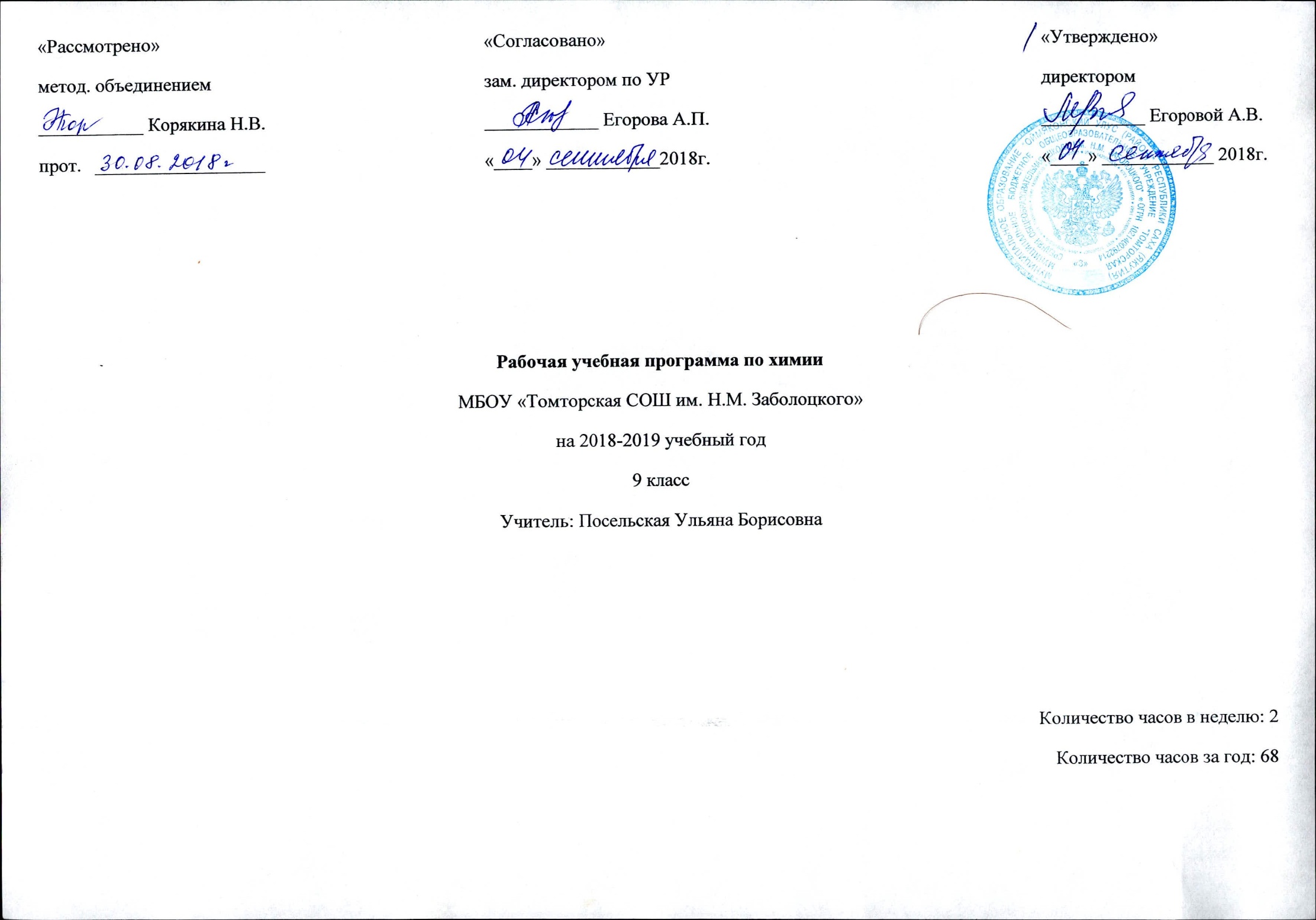 РАБОЧАЯ ПРОГРАММА ПО ХИМИИ 9 КЛ. ПО ФГОС ( к учебнику О.С. Габриеляна)Пояснительная запискаРабочая программа для 9 класса общеобразовательных учреждений(базовый уровень).Рабочая программа составлена в соответствии с требованиями Федерального государственного образовательного стандарта основного общего образования второго поколения, Примерной программы основного общего образования по химии и авторской Программы курса химии для 8-9 классов общеобразовательных учреждений(базовый уровень) О.С. Габриеляна (2012года). Настоящая программа учитывает рекомендации Примерной программы по химии для основной школы.Рабочая программа по химии: конкретизирует положения Фундаментального ядра содержания обучения химии с учѐтом межпредметных связей учебных предметов естественно-научного цикла; определяет последовательность изучения единиц содержания обучения химии и формирования (развития) общих учебных и специфических предметных умений; даѐт ориентировочное распределение учебного времени по разделам и темам курса в модальности «не менее».Содержание программы направлено на освоение знаний и на овладение умениями на базовом уровне, что соответствует Образовательной программе школы. Она включает все темы, предусмотренные федеральным государственным образовательным стандартом основного общего образования по химии и авторской программой учебного курса.Программа курса «Химии» построена на основе спиральной модели, предусматривающей постепенное развитие и углубление теоретических представлений при линейном ознакомлении с эмпирическим материаломВ предметах естественно-математического цикла ведущую роль играет познавательная деятельность и соответствующие ей познавательные учебные действия. В связи с этим основными целями обучения химии в основной школе являются:1) формирование у обучающихся умения видеть и понимать ценность образования, значимость химического знания для каждого человека независимо от его профессиональной деятельности; умения различать факты и оценки, сравнивать оценочные выводы, видеть их связь с критериями оценок и связь критериев с определенной системой ценностей, формулировать и обосновывать собственную позицию;
2) формирование у обучающихся целостного представления о мире и роли химии в создании современной естественно-научной картины мира; умения объяснять объекты и процессы окружающей действительности — природной, социальной, культурной, технической среды, используя для этого   химические знания;
3) приобретение обучающимися опыта разнообразной деятельности, познания и самопознания; ключевых навыков (ключевых компетентностей), имеющих универсальное значение для различных видов деятельности: решения проблем, принятия решений, поиска, анализа и обработки информации, коммуникативных навыков, навыков измерений, сотрудничества, безопасного обращения с веществами в повседневной жизни.Задачами изучения учебного предмета «Химия» в 9 классе являются:учебные: формирование системы химических знаний как компонента естественнонаучной картины мира;развивающие: развитие личности обучающихся, их интеллектуальное и нравственное совершенствование, формирование у них гуманистических отношений и экологически целесообразного поведения в быту и в трудовой деятельности;воспитательные: формирование умений безопасного обращения с веществами, используемыми в повседневной жизни; выработка понимания общественной потребности в развитии химии, а также формирование отношения к химии как к возможной области будущей практической деятельности.Общая характеристика учебного предмета «Химия»В соответствии с Федеральным государственным образовательным стандартом основного общего образования учащиеся должны овладеть такими познавательными учебными действиями, как умение формулировать проблему и гипотезу, ставить цели и задачи, строить планы достижения целей и решения поставленных задач, проводить эксперимент и на его основе делать выводы и умозаключения, представлять их и отстаиватьсвою точку зрения. Кроме этого, учащиеся должны овладеть приемами, связанными с определением понятий: ограничивать их, описывать, характеризовать и сравнивать. Следовательно, при изучении химии в основной школе учащиеся должны овладеть учебными действиями, позволяющими им достичь личностных, предметных и метапредметных образовательных результатов.Предлагаемая программа по химии раскрывает вклад учебного предмета в достижение целей основного общего образования и определяет важнейшие содержательные линии предмета:· вещество — знания о составе и строении веществ, их важнейших физических и химических свойствах, биологическом действии;
· химическая реакция — знания об условиях, в которых проявляются химические свойства веществ, способах управления химическими процессами;
· применение веществ — знания и опыт практической деятельности с веществами, которые наиболее часто употребляются в повседневной жизни, широко используются в промышленности, сельском хозяйстве, на транспорте;
· язык химии — система важнейших понятий химии и терминов, в которых они описываются, номенклатура неорганических веществ, т. е. их названия (в том числе и тривиальные), химические формулы и уравнения, а также правила перевода информации с естественного языка на язык химии и обратно.При отборе содержания, конкретизирующего программу, учитывалось, что перед общим образованием не стоит задача профессиональной подготовки обучающихся. Это определило построение курса как общекультурного, направленного, прежде всего на формирование и развитие интереса к изучению химии. Учтена основная особенность подросткового возраста — начало перехода от детства к взрослости, который характеризуется развитием познавательной сферы. На этапе основного общего среднего образования происходит включение обучающихся в проектную и исследовательскую деятельность, основу которой составляют такие универсальные учебные действия, как умение видеть проблемы, ставить вопросы, классифицировать, наблюдать, проводить эксперимент, делать выводы и умозаключения, объяснять, доказывать, защищать свои идеи, давать определения понятиям. Сюда же относятся приёмы, сходные с определением понятий: описание, характеристика, разъяснение, сравнение, различение. Формирование этих универсальных учебных действий начинается ещё в начальной школе, а в курсе химии основной школы происходит их развитие и совершенствование. В связи с этим резервные часы планируется использовать на формирование и развитие умений проектной и исследовательской деятельности, умение видеть проблемы, делать выводы и умозаключения.Место учебного предмета в учебном планеОсобенностью содержания курса «Химия» являются то, что в базисном учебном (образовательном) плане этот предмет появляется последним в ряду изучения естественнонаучных дисциплин. Данная необходимость освоения объясняется тем, что школьники должны обладать не только определенным запасом предварительных естественнонаучных знаний, но и достаточно хорошо развитым абстрактным мышлением. Учащимися уже накоплены знания по смежным дисциплинам цикла: биологии, физики, математики, географии, сформировались умения анализировать, вести наблюдения, сравнивать объекты наблюдения.В соответствии с учебным планом на изучение химии в 9 классе отводится 2 часа в неделю, 70 часов в год, при нормативной продолжительности учебного года 35 учебных недель. В соответствии со сложившейся практикой организации основного общего образования в образовательных учреждениях общего образования реальная продолжительность учебного года меньше нормативной и составляет 34 учебные недели. Таким образом, время, выделяемое рабочими учебными планами на изучение химии в 9 классе на практике равно 68 часам.С учѐтом неизбежных потерь учебного времени, вызываемых различными объективными причинами, а также необходимости выделения дополнительного времени на изучение отдельных вопросов курса химии программой предусмотрен большой объѐм резервного времени -6 часов.Программой предусмотрено проведение: контрольных работ – 4, практических работ – 6 часов.Срок реализации программы – один учебный год.Формы, методы и средства обучения, технологииВ данном классе ведущими методами обучения предмету являются: объяснительно-иллюстративный и репродуктивный, хотя используется и частично-поисковый. На уроках используются элементы следующих технологий: личностно -ориентированное обучение, обучение с применением опорных схем, ИКТ, проектная деятельность. Используются следующие формы обучения: учебные занятия, экскурсии, наблюдения, опыты, эксперименты, работа с учебной и дополнительной литературой, анализ, мониторинг, исследовательская работа, презентация. Определенное место в овладении данным курсом отводится самостоятельной работе: подготовка творческих работ, сообщений, рефератов.Формы промежуточной и итоговой аттестации Промежуточная аттестация проводится в форме:- тестов;-контрольных;- самостоятельных работ;- практических;- творческих работ.Учащиеся проходят итоговую аттестацию – в виде ГИА.Обучение ведётся по учебнику О.С.Габриелян «Химия 9 класс», который составляет единую линию учебников, соответствует федеральному государственного образовательного стандарта второго поколения базового уровня и реализует авторскую программу О.С.Габриеляна( 2012г.)Отличительные особенности рабочей программы и авторской Основное содержание авторской полностью нашло отражение в данной рабочей программе.В рабочую программу по химии внесены изменения по сравнению с авторской: из резерва добавлено 1 час на «Металлы» и добавлен 1час на Практикум 1 «Свойства металлов и их соединений». Основное отличие данной рабочей программы от авторской состоит в том, что в авторской программе практические работы сгруппированы в блоки - химические практикумы, которые проводятся после изучения нескольких разделов, а в рабочей программе эти же практические работы даются после изучения конкретной темы. Это позволяет лучше закрепить теоретический материал на практике и проверить практические умения и навыки непосредственно по данной теме. Чтобы провести практическую работу по когда-то изученной теме, требуется дополнительное время для повторения теоретических основ, что исключается в данной рабочей программе. Результатам освоения курса химииПри изучении химии в основной школе обеспечивается достижение личностных, метапредметных и предметных результатов.Личностные:в ценностно-ориентационной сфере — чувство гордости за российскую химическую науку, гуманизм, отношение к труду, целеустремленность;формирование ценности здорового и безопасного образа жизни; усвоение правил индивидуального и коллективного безопасного поведения в чрезвычайных ситуациях, угрожающих жизни и здоровью людей;в трудовой сфере — готовность к осознанному выбору дальнейшей образовательной траектории;в познавательной (когнитивной, интеллектуальной) сфере — умение управлять своей познавательной деятельностью.формирование основ экологической культуры, соответствующей современному уровню экологического мышления, развитие опыта экологически ориентированной рефлексивно-оценочной и практической деятельности в жизненных ситуациях;Метапредметные: умение самостоятельно определять цели своего обучения, ставить и формулировать для себя новые задачи в учёбе и познавательной деятельности, развивать мотивы и интересы своей познавательной деятельности;умение самостоятельно планировать пути достижения целей, в том числе альтернативные, осознанно выбирать наиболее эффективные способы решения учебных и познавательных задач;умение соотносить свои действия с планируемыми результатами, осуществлять контроль своей деятельности в процессе достижения результата, определять способы действий в рамках предложенных условий и требований, корректировать свои действия в соответствии с изменяющейся ситуацией;умение оценивать правильность выполнения учебной задачи, собственные возможности её решения;владение основами самоконтроля, самооценки, принятия решений и осуществления осознанного выбора в учебной и познавательной деятельности;умение определять понятия, создавать обобщения, устанавливать аналогии, классифицировать, самостоятельно выбирать основания и критерии для классификации, устанавливать причинно-следственные связи, строить логическое рассуждение, умозаключение (индуктивное, дедуктивное и по аналогии) и делать выводы;умение создавать, применять и преобразовывать знаки и символы, модели и схемы для решения учебных и познавательных задач;умение организовывать учебное сотрудничество и совместную деятельность с учителем и сверстниками; работать индивидуально и в группе: находить общее решение и разрешать конфликты на основе согласования позиций и учёта интересов; формулировать, аргументировать и отстаивать своё мнение;умение осознанно использовать речевые средства в соответствии с задачей коммуникации для выражения своих чувств, мыслей и потребностей; планирования и регуляции своей деятельности; владение устной и письменной речью, монологической контекстной речью;формирование и развитие компетентности в области использования информационно-коммуникационных технологий;формирование и развитие экологического мышления, умение применять его в познавательной, коммуникативной, социальной практике и профессиональной ориентации.Предметные:1.В познавательной сфере:давать определения изученных понятий: «химический элемент», «атом», «ион», «молекула», «простые и сложные вещества», «вещество», «химическая формула», «относительная атомная масса», «относительная молекулярная масса», «валентность», «степень окисления», «кристаллическая решетка», «оксиды», «кислоты», «основания», «соли», «амфотерность», «индикатор», «периодический закон», «периодическая таблица», «изотопы», «химическая связь», «электроотрицательность», «химическая реакция», «химическое уравнение», «генетическая связь», «окисление», «восстановление», «электролитическая диссоциация», «скорость химической реакции»;описать демонстрационные и самостоятельно проведенные химические эксперименты;описывать и различать изученные классы неорганических соединений, простые и сложные вещества, химические реакции;классифицировать изученные объекты и явления;делать выводы и умозаключения из наблюдений, изученных химических закономерностей, прогнозировать свойства неизученных веществ по аналогии со свойствами изученных;структурировать изученный материал и химическую информацию, полученную из других источников;моделировать строение атомов элементов 1-3 периодов, строение простых молекул;2.В ценностно – ориентационной сфере: анализировать и оценивать последствия для окружающей среды бытовой и производственной деятельности человека, связанной с переработкой веществ;3. В трудовой сфере: проводить химический эксперимент;4. В сфере безопасности жизнедеятельности:оказывать первую помощь при отравлениях, ожогах и других травмах, связанных с веществами и лабораторным оборудованием.Тематическое планирование учебного материалаОсновное содержание курсаВведение. Общая характеристика химических элементов и химических реакций. Периодический закон и Периодическая система химических элементов Д. И. Менделеева (10 ч)Характеристика элемента по его положению в Периодической системе химических элементов Д. И. Менделеева. Свойства оксидов, кислот, оснований и солей в свете теории электролитической диссоциации и окисления-восстановления. Понятие о переходных элементах. Амфотерность. Генетический ряд переходного элемента. Периодический закон и Периодическая система химических элементов Д. И. Менделеева. Химическая организация живой и неживой природы. Химический состав ядра, мантии и земной коры. Химические элементы в клетках живых организмов. Макро- и микроэлементы. Обобщение сведений о химических реакциях. Классификация химических реакций по различным признакам: «число и состав реагирующих и образующихся веществ», «тепловой эффект», «направление», «изменение степеней окисления элементов, образующих реагирующие вещества», «фаза», «использование катализатора». Понятие о скорости химической реакции. Факторы, влияющие на скорость химических реакций. Катализаторы и катализ. Ингибиторы. Антиоксиданты.Демонстрации.Различные формы таблицы Д. И. Менделеева. Модели атомов элементов 1—3-го периодов. Модель строения земного шара (поперечный разрез). Зависимость скорости химической реакции от природы реагирующих веществ. Зависимость скорости химической реакции от концентрации реагирующих веществ. Зависимость скорости химической реакции от площади соприкосновения реагирующих веществ («кипящий слой»). Зависимость скорости химической реакции от температуры реагирующих веществ. Гомогенный и гетерогенный катализы. Ферментативный катализ. Ингибирование.Лабораторные опыты.1. Получение гидроксида цинка и исследование его свойств. 2.Моделирование построения Периодической системы химических элементов Д. И. Менделеева. 3. Замещение железом меди в растворе сульфата меди (II). 4. Зависимость скорости химической реакции от природы реагирующих веществ на примере взаимодействия кислот с металлами. 5. Зависимость скорости химической реакции от концентрации реагирующих веществ на примере взаимодействия цинка с соляной кислотой различной концентрации. 6. Зависимость скорости химической реакции от площади соприкосновения реагирующих веществ. 7. Моделирование «кипящего слоя». 8. Зависимость скорости химической реакции от температуры реагирующих веществ на примере взаимодействия оксида меди (II) с раствором серной кислоты различной температуры. 9. Разложение пероксида водорода с помощью оксида марганца (IV) и каталазы. 10. Обнаружение каталазы в некоторых пищевых продуктах. 11. Ингибирование взаимодействия кислот с металлами уротропином.Предметные результаты обученияУчащийся должен уметь:использовать при характеристике превращений веществ понятия: «химическая реакция», «реакции соединения», «реакции разложения», «реакции обмена», «реакции замещения», «реакции нейтрализации», «экзотермические реакции», «эндотермические реакции», «обратимые реакции», «необратимые реакции», «окислительно-восстановительные реакции», «гомогенные реакции», «гетерогенные реакции», «каталитические реакции», «некаталитические реакции», «тепловой эффект химической реакции», «скорость химической реакции», «катализатор»; характеризовать химические элементы 1—3-го периодов по их положению в Периодической системе химических элементов Д. И. Менделеева: химический знак, порядковый номер, период, группа, подгруппа, относительная атомная масса, строение атома (заряд ядра, число протонов и нейтронов в ядре, общее число электронов, распределение электронов по электронным слоям, простое вещество, формула, название и тип высшего оксида и гидроксида, летучего водородного соединения (для неметаллов));характеризовать общие химические свойства амфотерных оксидов и гидроксидов; приводить примеры реакций, подтверждающих химические свойства амфотерных оксидов и гидроксидов;давать характеристику химических реакций по числу и составу исходных веществ и продуктов реакции; тепловому эффекту; направлению протекания реакции; изменению степеней окисления элементов; агрегатному состоянию исходных веществ; участию катализатора;объяснять и приводить примеры влияния некоторых факторов (природа реагирующих веществ, концентрация веществ, давление, температура, катализатор, поверхность соприкосновения реагирующих веществ) на скорость химических реакций;наблюдать и описывать уравнения реакций между веществами с помощью естественного (русского или родного) языка и языка химии;проводить опыты, подтверждающие химические свойства амфотерных оксидов и гидроксидов; зависимость скорости химической реакции от различных факторов (природа реагирующих веществ, концентрация веществ, давление, температура, катализатор, поверхность соприкосновения реагирующих веществ).Метапредметные результаты обученияУчащийся должен уметь:определять цель учебной деятельности с помощью учителя и самостоятельно, искать средства ее осуществления, работая по плану, сверять свои действия с целью и при необходимости исправлять ошибки с помощью учителя и самостоятельно;составлять аннотацию текста;создавать модели с выделением существенных характеристик объекта и представлением их в пространственно-графической или знаково-символической форме;определять виды классификации (естественную и искусственную);осуществлять прямое дедуктивное доказательство.Тема 1. Металлы (14 ч)Положение металлов в Периодической системе химических элементов Д. И. Менделеева. Металлическая кристаллическая решетка и металлическая химическая связь. Общие физические свойства металлов. Сплавы, их свойства и значение. Химические свойства металлов как восстановителей, а также в свете их положения в электрохимическом ряду напряжений металлов. Коррозия металлов и способы борьбы с ней. Металлы в природе. Общие способы их получения.Общая характеристика щелочных металлов. Металлы в природе. Общие способы их получения. Строение атомов. Щелочные металлы — простые вещества. Важнейшие соединения щелочных металлов — оксиды, гидроксиды и соли (хлориды, карбонаты, сульфаты, нитраты), их свойства и применение в народном хозяйстве. Калийные удобрения.Общая характеристика элементов главной подгруппы II группы.Строение атомов. Щелочноземельные металлы — простые вещества. Важнейшие соединения щелочноземельных металлов — оксиды, гидроксиды и соли (хлориды, карбонаты, нитраты, сульфаты, фосфаты), их свойства и применение в народном хозяйстве.Алюминий.Строение атома, физические и химические свойства простого вещества. Соединения алюминия — оксид и гидроксид, их амфотерный характер. Важнейшие соли алюминия. Применение алюминия и его соединений.Железо.Строение атома, физические и химические свойства простого вещества. Генетические ряды Fe+2 и Fe+3 .Важнейшие соли железа. Значение железа и его соединений для природы и народного хозяйства.Демонстрации.Образцы щелочных и щелочноземельных металлов. Образцы сплавов. Взаимодействие натрия, лития и кальция с водой. Взаимодействие натрия и магния с кислородом. Взаимодействие металлов с неметаллами. Получение гидроксидов железа (II) и (III).Лабораторные опыты.12. Взаимодействие растворов кислот и солей с металлами. 13. Ознакомление с рудами железа. 14. Окрашивание пламени солями щелочных металлов. 15. Взаимодействие кальция с водой. 16.Получение гидроксида кальция и исследование его свойств. 17. Получение гидроксида алюминия и исследование его свойств. 18. Взаимодействие железа с соляной кислотой. 19. Получение гидроксидов железа (II) и (III) и изучение их свойств.Предметные результаты обученияУчащийся должен уметь:использовать при характеристике металлов и их соединений понятия: «металлы», «ряд активности металлов», «щелочные металлы», «щелочноземельные металлы», использовать их при характеристике металлов; давать характеристику химических элементов-металлов (щелочных металлов, магния, кальция, алюминия, железа) по их положению в Периодической системе химических элементов Д. И. Менделеева (химический знак, порядковый номер, период, группа, подгруппа, относительная атомная масса, строение атома (заряд ядра, число протонов и нейтронов в ядре, общее число электронов, распределение электронов по электронным слоям), простое вещество, формула, название и тип высшего оксида и гидроксида);называть соединения металлов и составлять их формулы по названию;характеризовать строение, общие физические и химические свойства простых веществ-металлов;объяснять зависимость свойств (или предсказывать свойства) химических элементов-металлов (радиус, металлические свойства элементов, окислительно-восстановительные свойства элементов) и образуемых ими соединений (кислотно-основные свойства высших оксидов и гидроксидов, окислительно-восстановительные свойства) от положения в Периодической системе химических элементов Д. И. Менделеева;описывать общие химические свойства металлов с помощью естественного (русского или родного) языка и языка химии;составлять молекулярные уравнения реакций, характеризующих химические свойства металлов и их соединений, а также электронные уравнения процессов окисления-восстановления;уравнения электролитической диссоциации; молекулярные, полные и сокращенные ионные уравнения реакций с участием электролитов;устанавливать причинно-следственные связи между строением атома, химической связью, типом кристаллической решетки металлов и их соединений, их общими физическими и химическими свойствами;описывать химические свойства щелочных и щелочноземельных металлов, а также алюминия и железа и их соединений с помощью естественного (русского или родного) языка и языка химии;выполнять, наблюдать и описывать химический эксперимент по распознаванию важнейших катионов металлов, гидроксид-ионов;экспериментально исследовать свойства металлов и их соединений, решать экспериментальные задачи по теме «Металлы»;описывать химический эксперимент с помощью естественного (русского или родного) языка и языка химии;проводить расчеты по химическим формулам и уравнениям реакций, протекающих с участием металлов и их соединений.Метапредметные результаты обученияУчащийся должен уметь:работать по составленному плану, используя наряду с основными и дополнительные средства (справочную литературу, сложные приборы, средства ИКТ); с помощью учителя отбирать для решения учебных задач необходимые словари, энциклопедии, справочники, электронные диски;сопоставлять и отбирать информацию, полученную из различных источников (словари, энциклопедии, справочники, электронные диски, сеть Интернет);представлять информацию в виде таблиц, схем, опорного конспекта, в том числе с применением средств ИКТ;оформлять свои мысли в устной и письменной речи с учетом своих учебных и жизненных речевых ситуаций, в том числе с применением средств ИКТ;составлять рецензию на текст;осуществлять доказательство от противного.Тема 2. Практикум 1. Свойства металлов и их соединений (2 ч)11. Осуществление цепочки химических превращений. 2. Получение и свойства соединений металлов. 3. Решение экспериментальных задач на распознавание и получение соединений металлов.Предметные результаты обученияУчащийся должен уметь:обращаться с лабораторным оборудованием и нагревательными приборами в соответствии с правилами техники безопасности;наблюдать за свойствами металлов и их соединений и явлениями, происходящими с ними;описывать химический эксперимент с помощью естественного (русского или родного) языка и языка химии;делать выводы по результатам проведенного эксперимента.Метапредметные результаты обученияУчащийся должен уметь:определять, исходя из учебной задачи, необходимость использования наблюдения или эксперимента.Тема 3. Неметаллы (25 ч)Общая характеристика неметаллов: положение в Периодической системе химических элементов Д. И. Менделеева,особенности строения атомов, электроотрицательность (ЭО) какмера «неметалличности», ряд ЭО. Кристаллическое строение неметаллов — простых веществ. Аллотропия. Физические свойства неметаллов. Относительность понятий «металл» и «неметалл».Водород.Положение водорода в Периодической системе химических элементов Д. И. Менделеева. Строение атома и молекулы. Физические и химические свойства водорода, его получение и применение._______________________1 При двухчасовом планировании проводится только практическая работа 3Вода.Строение молекулы. Водородная химическая связь. Физические свойства воды. Аномалии свойств воды. Гидрофильные и гидрофобные вещества. Химические свойства воды. Круговорот воды в природе. Водоочистка. Аэрация воды. Бытовые фильтры. Минеральные воды. Дистиллированная вода, ее получение и применение.Общая характеристика галогенов.Строение атомов. Простые вещества и основные соединения галогенов, их свойства.Краткие сведения о хлоре, броме, фторе и йоде. Применение галогенов и их соединений в народном хозяйстве.Сера.Строение атома, аллотропия, свойства и применение ромбической серы. Оксиды серы (IV) и (VI), их получение, свойства и применение. Серная кислота и ее соли, их применение в народном хозяйстве. Производство серной кислоты.Азот.Строение атома и молекулы, свойства простого вещества. Аммиак, строение, свойства, получение и применение. Соли аммония, их свойства и применение. Оксиды азота (II) и (IV).Азотная кислота, ее свойства и применение. Нитраты и нитриты, проблема их содержания в сельскохозяйственной продукции. Азотные удобрения.Фосфор.Строение атома, аллотропия, свойства белого и красного фосфора, их применение. Основные соединения: оксид фосфора (V) и ортофосфорная кислота, фосфаты. Фосфорные удобрения.Углерод.Строение атома, аллотропия, свойства модификаций, применение. Оксиды углерода (II) и (IV), их свойства и применение. Карбонаты: кальцит, сода, поташ, их значение в природе и жизни человека.Кремний.Строение атома, кристаллический кремний, его свойства и применение. Оксид кремния (IV), его природные разновидности. Силикаты. Значение соединений кремния в живой и неживой природе. Понятие о силикатной промышленности.Демонстрации.Образцы галогенов — простых веществ. Взаимодействие галогенов с натрием, с алюминием. Вытеснение хлором брома или иода из растворов их солей. Взаимодействие серы с металлами, водородом и кислородом. Взаимодействие концентрированной азотной кислоты с медью. Поглощение углем растворенных веществ или газов. Восстановление меди из ее оксида углем. Образцы природных соединений хлора, серы, фосфора, углерода, кремния. Образцы важнейших для народного хозяйства сульфатов, нитратов, карбонатов, фосфатов. Образцы стекла, керамики, цемента.Лабораторные опыты.20. Получение и распознавание водорода. 21. Исследование поверхностного натяжения воды. 22.Растворение перманганата калия или медного купороса в воде. 23. Гидратация обезвоженного сульфата меди (II). 24. Изготовление гипсового отпечатка.25. Ознакомление с коллекцией бытовых фильтров. 26. Ознакомление с составом минеральной воды. 27. Качественная реакция на галогенид-ионы. 28. Получение и распознавание кислорода. 29. Горение серы на воздухе и в кислороде. 30.Свойства разбавленной серной кислоты. 31. Изучение свойств аммиака. 32. Распознавание солей аммония. 33. Свойства разбавленной азотной кислоты. 34. Взаимодействие концентрированной азотной кислоты с медью. 35. Горение фосфора на воздухе и в кислороде. 36. Распознавание фосфатов. 37. Горение угля в кислороде. 38. Получение угольной кислоты и изучение ее свойств. 39. Переход карбонатов в гидрокарбонаты. 40. Разложение гидрокарбоната натрия. 41. Получение кремневой кислоты и изучение ее свойств.Предметные результаты обученияУчащийся должен уметь:использовать при характеристике металлов и их соединений понятия: «неметаллы», «галогены», «аллотропные видоизменения», «жесткость воды», «временная жесткость воды», «постоянная жесткость воды», «общая жесткость воды»; давать характеристику химических элементов-неметаллов (водорода, галогенов, кислорода, серы, азота, фосфора, углерода, кремния) по их положению в Периодической системе химических элементов Д. И. Менделеева (химический знак, порядковый номер, период, группа, подгруппа, относительная атомная масса, строение атома (заряд ядра, число протонов и нейтронов в ядре, общее число электронов, распределение электронов по электронным слоям), простое вещество, формула, название и тип высшего оксида и гидроксида, формула и характер летучего водородного соединения);называть соединения неметаллов и составлять их формулы по названию;характеризовать строение, общие физические и химические свойства простых веществ-неметаллов;объяснять зависимость свойств (или предсказывать свойства) химических элементов-неметаллов (радиус, неметаллические свойства элементов, окислительно-восстановительные свойства элементов) и образуемых ими соединений (кислотно-основные свойства высших оксидов и гидроксидов, летучих водородных соединений, окислительно-восстановительные свойства) от положения в Периодической системе химических элементов Д. И. Менделеева;описывать общие химические свойства неметаллов с помощью естественного (русского или родного) языка и языка химии;составлять молекулярные уравнения реакций, характеризующих химические свойства неметаллов и их соединений, а также электронные уравнения процессов окисления-восстановления;уравнения электролитической диссоциации; молекулярные, полные и сокращенные ионные уравнения реакций с участием электролитов;устанавливать причинно-следственные связи между строением атома, химической связью, типом кристаллической решетки неметаллов и их соединений, их общими физическими и химическими свойствами;описывать химические свойства водорода, галогенов, кислорода, серы, азота, фосфора, графита, алмаза, кремния и их соединений с помощью естественного (русского или родного) языка и языка химии;описывать способы устранения жесткости воды и выполнять соответствующий им химический эксперимент;выполнять, наблюдать и описывать химический эксперимент по распознаванию ионов водорода и аммония, сульфат-, карбонат-, силикат-, фосфат-, хлорид-, бромид-, иодид-ионов;экспериментально исследовать свойства металлов и их соединений, решать экспериментальные задачи по теме «Неметаллы»;описывать химический эксперимент с помощью естественного (русского или родного) языка и языка химии;проводить расчеты по химическим формулам и уравнениям реакций, протекающих с участием неметаллов и их соединений.Метапредметные результаты обученияУчащийся должен уметь:организовывать учебное взаимодействие в группе (распределять роли, договариваться друг с другом и т. д.);предвидеть (прогнозировать) последствия коллективных решений;понимать причины своего неуспеха и находить способы выхода из этой ситуации;в диалоге с учителем учиться вырабатывать критерии оценки и определять степень успешности выполнения своей работы и работы всех, исходя из имеющихся критериев, совершенствовать критерии оценки и пользоваться ими в ходе оценки и самооценки;отстаивать свою точку зрения, аргументируя ее;подтверждать аргументы фактами;критично относиться к своему мнению;слушать других, пытаться принимать другую точку зрения, быть готовым изменить свою точку зрения;составлять реферат по определенной форме;осуществлять косвенное разделительное доказательство.Тема 4. Практикум 2. Свойства соединений неметаллов (3 ч)11. Решение экспериментальных задач по теме «Подгруппа галогенов». 2. Решение экспериментальных задач по теме«Подгруппа кислорода». 3. Решение экспериментальных задач по теме «Подгруппа азота». 4. Решение экспериментальных задач по теме «Подгруппа углерода». 5. Получение, собирание и распознавание газов.Предметные результаты обученияУчащийся должен уметь:обращаться с лабораторным оборудованием и нагревательными приборами в соответствии с правилами техники безопасности;наблюдать за свойствами неметаллов и их соединений и явлениями, происходящими с ними;описывать химический эксперимент с помощью естественного (русского или родного) языка и языка химии;делать выводы по результатам проведенного эксперимента.Метапредметные результаты обученияУчащийся должен уметь:определять, исходя из учебной задачи, необходимость использования наблюдения или эксперимента.___________________________1 При двухчасовом планировании проводятся только практические работы 1, 2 и 5.Тема 5. Обобщение знаний по химии за курс основной школы. Подготовка к государственной итоговой аттестации (ГИА) (10 ч)Периодический закон и Периодическая система химических элементов Д. И. Менделеева. Физический смысл порядкового номера элемента, номеров периода и группы. Закономерности изменения свойств элементов и их соединений в периодах и группах в свете представлений о строении атомов элементов.Значение периодического закона. Виды химических связей и типы кристаллических решеток. Взаимосвязь строения и свойств веществ. Классификация химических реакций по различным признакам (число и состав реагирующих и образующихся веществ; наличиеграницы раздела фаз; тепловой эффект; изменение степеней окисления атомов; использование катализатора; направление протекания). Скорость химических реакций и факторы, влияющие на нее. Обратимость химических реакций и способы смещения химического равновесия.Простые и сложные вещества. Металлы и неметаллы. Генетические ряды металла, неметалла и переходного металла. Оксидыи гидроксиды (основания, кислоты, амфотерные гидроксиды), соли. Их состав, классификация и общие химические свойства в свете теории электролитической диссоциации.Личностные результаты обученияУчащийся должен: знать и понимать: основные исторические события, связанные с развитием химии и общества; достижения в области химии и культурные традиции (в частности, научные традиции) своей страны; общемировые достижения в области химии; основные принципы и правила отношения к природе; основы здорового образа жизни и здоровьесберегающих технологий; правила поведения в чрезвычайных ситуациях, связанных с воздействием различных веществ; основные права и обязанности гражданина (в том числе учащегося), связанные с личностным, профессиональным и жизненным самоопределением; социальную значимость и содержание профессий, связанных с химией;испытывать: чувство гордости за российскую химическую науку и уважение к истории ее развития; уважение и принятие достижений химии в мире; любовь к природе; уважение к окружающим (учащимся, учителям, родителям и др.) — уметь слушать и слышать партнера, признавать право каждого на собственное мнение, принимать решения с учетом позиций всех участников; чувство прекрасного и эстетических чувств на основе знакомства с миром веществ и их превращений; самоуважение и эмоционально-положительное отношение к себе;признавать: ценность здоровья (своего и других людей); необходимость самовыражения, самореализации, социального признания;осознавать: готовность (или неготовность) к самостоятельным поступкам и действиям, ответственность за их результаты; готовность (или неготовность) открыто выражать и отстаивать свою позицию и критично относиться к своим поступкам;проявлять: экологическое сознание; доброжелательность, доверие и внимательность к людям, готовность к сотрудничеству и дружбе, оказанию помощи тем, кто в ней нуждается; обобщенный, устойчивый и избирательный познавательный интерес, инициативу и любознательность в изучении мира веществ и реакций; целеустремленность и настойчивость в достижении целей, готовность к преодолению трудностей; убежденность в возможности познания природы, необходимости разумного использования достижений науки и технологий для развития общества;уметь: устанавливать связь между целью изучения химии и тем, для чего она осуществляется (мотивами); выполнять корригирующую самооценку, заключающуюся в контроле за процессом изучения химии и внесении необходимых коррективов, соответствующих этапам и способам изучения курса химии; выполнять ретроспективную самооценку, заключающуюся в оценке процесса и результата изучения курса химии основной школы, подведении итогов на основе соотнесения целей и результатов;строить жизненные и профессиональные планы с учетом конкретных социально-исторических, политических и экономических условий; осознавать собственные ценности и соответствие ихпринимаемым в жизни решениям; вести диалог на основе равноправных отношений и взаимного уважения; выделять нравственный аспект поведения и соотносить поступки (свои и других людей) и события с принятыми этическими нормами; в пределах своих возможностей противодействовать действиям и влияниям, представляющим угрозу жизни, здоровью и безопасности личности и общества.Планируемые результаты обучения:Выпускник научится:• описывать свойства твёрдых, жидких, газообразных веществ, выделяя их существенные признаки;• характеризовать вещества по составу, строению и свойствам, устанавливать причинно-следственные связи между данными характеристиками вещества;• раскрывать смысл основных химических понятий «атом», «молекула», «химический элемент», «простое вещество», «сложное вещество», «валентность», используя знаковую систему химии;• изображать состав простейших веществ с помощью химических формул и сущность химических реакций с помощью химических уравнений;• вычислять относительную молекулярную и молярную массы веществ, а также массовую долю химического элемента в соединениях для оценки их практической значимости;• сравнивать по составу оксиды, основания, кислоты, соли;• классифицировать оксиды и основания по свойствам, кислоты и соли по составу;• пользоваться лабораторным оборудованием и химической посудой;• проводить несложные химические опыты и наблюдения за изменениями свойств веществ в процессе их превращений; соблюдать правила техники безопасности при проведении наблюдений и опытов;• различать экспериментально кислоты и щёлочи, пользуясь индикаторами; осознавать необходимость соблюдения мер безопасности при обращении с кислотами и щелочами.• раскрывать смысл периодического закона Д. И. Менделеева;• описывать и характеризовать табличную форму периодической системы химических элементов;• характеризовать состав атомных ядер и распределение числа электронов по электронным слоям атомов химических элементов малых периодов периодической системы, а также калия и кальция;• различать виды химической связи: ионную, ковалентную полярную, ковалентную неполярную и металлическую;• изображать электронно-ионные формулы веществ, образованных химическими связями разного вида;• выявлять зависимость свойств веществ от строения их кристаллических решёток: ионных, атомных, молекулярных, металлических;• характеризовать химические элементы и их соединения на основе положения элементов в периодической системе и особенностей строения их атомов;• характеризовать научное и мировоззренческое значение периодического закона и периодической системы химических элементов Д. И. Менделеева; • объяснять суть химических процессов и их принципиальное отличие от физических;• называть признаки и условия протекания химических реакций;• устанавливать принадлежность химической реакции к определённому типу по одному из классификационных признаков: 1) по числу и составу исходных веществ и продуктов реакции (реакции соединения, разложения, замещения и обмена); 2) по выделению или поглощению теплоты (реакции экзотермические и эндотермические); 3) по изменению степеней окисления химических элементов (реакции окислительно-восстановительные); 4) по обратимости процесса (реакции обратимые и необратимые);• составлять уравнения электролитической диссоциации кислот, щелочей, солей; полные и сокращённые ионные уравнения реакций обмена; уравнения окислительно-восстановительных реакций;• прогнозировать продукты химических реакций по формулам/названиям исходных веществ; определять исходные вещества по формулам/названиям продуктов реакции;• составлять уравнения реакций, соответствующих последовательности («цепочке») превращений неорганических веществ различных классов;• выявлять в процессе эксперимента признаки, свидетельствующие о протекании химической реакции;• приготовлять растворы с определённой массовой долей растворённого вещества;• определять характер среды водных растворов кислот и щелочей по изменению окраски индикаторов;• проводить качественные реакции, подтверждающие наличие в водных растворах веществ отдельных ионов• определять принадлежность неорганических веществ к одному из изученных классов/групп: металлы и неметаллы, оксиды, основания, кислоты, соли;• составлять формулы веществ по их названиям;• определять валентность и степень окисления элементов в веществах;• составлять формулы неорганических соединений по валентностям и степеням окисления элементов, а также зарядам ионов, указанным в таблице растворимости кислот, оснований и солей;• объяснять закономерности изменения физических и химических свойств простых веществ (металлов и неметаллов) и их высших оксидов, образованных элементами второго и третьего периодов;• называть общие химические свойства, характерные для групп оксидов: кислотных, оснóвных;• называть общие химические свойства, характерные для каждого из классов неорганических веществ: кислот, оснований, солей;• приводить примеры реакций, подтверждающих химические свойства неорганических веществ: оксидов, кислот, оснований и солей;• определять вещество-окислитель и вещество-восстановитель в окислительно-восстановительных реакциях;• составлять окислительно-восстановительный баланс (для изученных реакций) по предложенным схемам реакций;• проводить лабораторные опыты, подтверждающие химические свойства основных классов неорганических веществ;Выпускник получит возможность научиться:• грамотно обращаться с веществами в повседневной жизни;• осознавать необходимость соблюдения правил экологически безопасного поведения в окружающей природной среде;• понимать смысл и необходимость соблюдения предписаний, предлагаемых в инструкциях по использованию лекарств, средств бытовой химии и др.;• использовать приобретённые ключевые компетентности при выполнении исследовательских проектов по изучению свойств, способов получения и распознавания веществ; • развивать коммуникативную компетентность, используя средства устной и письменной коммуникации при работе с текстами учебника и дополнительной литературой, справочными таблицами, проявлять готовность к уважению иной точки зрения при обсуждении результатов выполненной работы;• объективно оценивать информацию о веществах и химических процессах, критически относиться к псевдонаучной информации, недобросовестной рекламе, касающейся использования различных веществ.• осознавать значение теоретических знаний для практической деятельности человека;• описывать изученные объекты как системы, применяя логику системного анализа;• применять знания о закономерностях периодической системы химических элементов для объяснения и предвидения свойств конкретных веществ;• развивать информационную компетентность посредством углубления знаний об истории становления химической науки, её основных понятий, периодического закона как одного из важнейших законов природы, а также о современных достижениях науки и техники.• составлять молекулярные и полные ионные уравнения по сокращённым ионным уравнениям;• приводить примеры реакций, подтверждающих существование взаимосвязи между основными классами неорганических веществ;• прогнозировать результаты воздействия различных факторов на изменение скорости химической реакции;• прогнозировать результаты воздействия различных факторов на смещение химического равновесия.• прогнозировать химические свойства веществ на основе их состава и строения;• прогнозировать способность вещества проявлять окислительные или восстановительные свойства с учётом степеней окисления элементов, входящих в его состав;• выявлять существование генетической взаимосвязи между веществами в ряду: простое вещество — оксид — гидроксид — соль;• организовывать, проводить ученические проекты по исследованию свойств веществ, имеющих важное практическое значение.Описание учебно-методического и материально-технического обеспеченияУчебно – методическое обеспечение1.Примерная программа основного общего образования по химии (базовый уровень);2.Авторская программа О.С.Габриеляна, соответствующая Федеральному Государственному образовательному стандарту основного общего образования и допущенная Министерством образования и науки Российской Федерации (О.С.Габриелян Программа курса химии для 8-9 классов общеобразовательных учреждений / О.С.Габриелян. – М.: Дрофа, 2012г.).3.Габриелян О. С., Остроумов И. Г. Настольная книга учителя. Химия. 9 к л.: Методическое пособие. — М.: Дрофа, 2010г4.Химия. 9 к л.: Контрольные и проверочные работы к учебнику О. С. Габриеляна «Химия. 9 / О. С. Габриелян, П. Н. Березкин, А. А. Ушакова и др. — М.: Дрофа, 2009г.5.Габриелян О. С., Остроумов И. Г. Изучаем химию в 9 к л.: Дидактические материалы. — М.: Блик плюс, 2009г.6.Габриелян О. С., Яшукова А. В. Рабочая тетрадь. 9 к л. К учебнику О. С. Габриеляна «Химия. 9». — М.: Дрофа, 2012г.7.Габриелян О. С., Воскобойникова Н. П. Химия в тестах, задачах, упражнениях. 8— 9 кл. — М.: Дрофа, 2009г.Материально-техническое обеспечение:Для обучения учащихся основной школы в соответствии с требованиями Федерального государственного образовательного стандарта необходима реализация деятельностного подхода. Деятельностный подход требует постоянной опоры процесса обучения химии на демонстрационный эксперимент, практические занятия и лабораторные опыты, выполняемые учащимися. Кабинет химии оснащён комплектом демонстрационного и лабораторного оборудования по химии для основной школы. В кабинете химии осуществляются как урочная, так и внеурочная формы учебно-воспитательной деятельности с учащимися. Оснащение в большей части соответствует Перечню оборудования кабинета химии и включает различные типы средств обучения. Большую часть оборудования составляют учебно-практическое и учебно-лабораторное оборудование, в том числе комплект натуральных объектов, модели, приборы и инструменты для проведения демонстраций и практических занятий, демонстрационные таблицы, видео, медиа оснащение.В комплект технических и информационно-коммуникативных средств обучения входят: аппаратура для записей и воспроизведения аудио- и видеоинформации, компьютер, мультимедиа проектор, доска с интерактивной приставкой, коллекция медиа-ресурсов, выход в Интернет. Использование электронных средств обучения позволяют: активизировать деятельность обучающихся, получать более высокие качественные результаты обучения; при подготовке к ЕГЭ обеспечивать самостоятельность в овладении содержанием курса .формировать ИКТ - компетентность, способствующую успешности в учебной деятельности;формировать УУД;Натуральные объектыНатуральные объекты, используемые в обучении химии, включают в себя коллекции минералов и горных пород, металлов и сплавов, минеральных удобрений, пластмасс, каучуков, волокон и т. д.Ознакомление учащихся с образцами исходных веществ, полупродуктов и готовых изделий позволяет получить наглядное представление об этих материалах, их внешнем виде, а также о некоторых физических свойствах. Химические реактивы и материалыОбращение со многими веществами требует строгого соблюдения правил техники безопасности, особенно при выполнении опытов самими учащимися. Все необходимые меры предосторожности указаны в соответствующих документах и инструкциях.Химическая лабораторная посуда, аппараты и приборыХимическая посуда подразделяется на две группы: для выполнения опытов учащимися и демонстрационных опытов.Приборы, аппараты и установки, используемые на уроках химии, подразделяют на основе протекающих в них физических и химических .МоделиОбъектами моделирования в химии являются атомы, молекулы, кристаллы, заводские аппараты, а также происходящие процессы.В преподавании химии используются модели кристаллических решёток алмаза, графита, серы, фосфора, оксида углерода(1У), поваренной соли, льда, йода, железа, меди, магния, наборы моделей атомов для составления шаростержневых моделей молекул.Учебные пособия на печатной основеВ процессе обучения химии используются следующие таблицы постоянного экспонирования: «Периодическая система химических элементов Д.И. Менделеева», «Таблица растворимости кислот, оснований и солей», «Электрохимический ряд напряжений металлов», «Круговорот веществ в природе» и др.Для организации самостоятельной работы обучающихся на уроках используют разнообразные дидактические материалы: тетради на печатной основе или отдельные рабочие листы — инструкции, карточки с заданиями разной степени трудности для изучения нового материала, самопроверки и контроля знаний учащихся.Для обеспечения безопасного труда кабинете химии имеется:противопожарный инвентарь аптечку с набором медикаментов и перевязочных средств;инструкцию по правилам безопасности труда для обучающихся журнал регистрации инструктажа по правилам безопасности труда.Поурочное планирование РазделКоличество часов в авторской программеКоличество часов в рабочей программе1. Введение. Общая характеристика химических элементов и химических реакций. Периодический закон и Периодическая система химических элементов Д.И.Менделеева10102.Металлы14 14 +1 +2+13.Практикум 1 «Свойства металлов и их соединений»2-4.Неметаллы2525+35. Практикум 2 «Свойства неметаллов и их соединений»3-6.Обобщение знаний по химии за курс основной школы. Подготовка к ГИА.1010Резерв 64Итого:7070№ главыНазвание главыКоличество часовПрактические работыКонтрольные работыВведение. Общая характеристика химических элементов и химических реакций. Периодический закон и Периодическая система химических элементов Д.И.Менделеева6№11.Металлы18№1-3№23.Неметаллы28№4-6№35.Обобщение знаний по химии за курс основной школы. Подготовка к ГИА.10№46.Резерв4Итого7064№п/пТема и тип урокаДатаЭлементы содержанияПланируемые результатыПланируемые результатыПланируемые результатыПланируемые результаты№п/пТема и тип урокаДатаЭлементы содержанияПредметныеМетапредметные УУДМетапредметные УУДЛичностные УУДВведение. Общая характеристика химических элементов и химических реакций. Периодический закон и периодическая система химических элементов Д.И.Менделеева. (10ч.)Введение. Общая характеристика химических элементов и химических реакций. Периодический закон и периодическая система химических элементов Д.И.Менделеева. (10ч.)Введение. Общая характеристика химических элементов и химических реакций. Периодический закон и периодическая система химических элементов Д.И.Менделеева. (10ч.)Введение. Общая характеристика химических элементов и химических реакций. Периодический закон и периодическая система химических элементов Д.И.Менделеева. (10ч.)Введение. Общая характеристика химических элементов и химических реакций. Периодический закон и периодическая система химических элементов Д.И.Менделеева. (10ч.)Введение. Общая характеристика химических элементов и химических реакций. Периодический закон и периодическая система химических элементов Д.И.Менделеева. (10ч.)Введение. Общая характеристика химических элементов и химических реакций. Периодический закон и периодическая система химических элементов Д.И.Менделеева. (10ч.)Введение. Общая характеристика химических элементов и химических реакций. Периодический закон и периодическая система химических элементов Д.И.Менделеева. (10ч.)1.Характеристика химического элемента на основании его положения в Периодической системе Д. И. Менделеева 04.09Вводный инструктаж по ОТ и ТБ.Характеристика химического элемента по положенияю в ПСХЭ Д.И. Менделеева.Демонстрация: модели атомов элементов 1-3 –го периодовНаучатся: характеризовать химические элементы 1-3 –го периода по их положению ПСХЭ Д.И. Менделеева.Получат возможность научиться: описывать изученные объекты как системы, применяя логику системного анализаРегулятивные: ставят учебные задачи на основе соотнесения того, что уже известно и усвоено учащимся, и того, что ещё неизвестноПознавательные:самостоятельно выделяют и формулируют познавательную цельКоммуникативные:формулируют собственное мнение и позицию, задают вопросы, стоят понятные для партнера понятияРегулятивные: ставят учебные задачи на основе соотнесения того, что уже известно и усвоено учащимся, и того, что ещё неизвестноПознавательные:самостоятельно выделяют и формулируют познавательную цельКоммуникативные:формулируют собственное мнение и позицию, задают вопросы, стоят понятные для партнера понятияФормируют ответственное отношение к учению2.Свойства оксидов, кислот, оснований и солей в свете теории электролитической диссоциации и окисления-восстановления06.04Химические свойства оксидов, оснований , кислот, солей в свете теории электролитической диссоциации и окисления- востановленияНаучатся: называть общие химические свойства кислотных, основных оксидов, кислот, оснований и солей с позиции ТЭД; приводить примеры реакций, подтверждающих химические свойства: оксидов, кислот, оснований, солей; определять вещество – окислитель и вещество –восстановитель в ОВР;Получат возможность научиться: прогнозировать способность вещества проявлять окислительные или восстановительные свойства с учетом степеней окисления элементов, входящих в его составРегулятивные: ставят учебную задачу, определяют последовательность промежуточных целей с учетом конкретного результата, составляют план и алгоритм действийПознавательные:самостоятельно выделяютформулируют познавательную цель, используя общие приемы решения задачКоммуникативные:Контроль и оценка действий партнераРегулятивные: ставят учебную задачу, определяют последовательность промежуточных целей с учетом конкретного результата, составляют план и алгоритм действийПознавательные:самостоятельно выделяютформулируют познавательную цель, используя общие приемы решения задачКоммуникативные:Контроль и оценка действий партнераПроявляют устойчивый учебно – познавательный интерес к новым способам решения задач3.Амфотерные оксиды и гидроксиды 11.09Понятие о переходных элементах. Амфотерность. Генетический ряд переходногоэлемента.Лаб.опыт: 1.Получение гидроксида цинка и исследование его свойствНаучатся: характеризовать химические свойства амфотерных оксидов и гидроксидов; использовать при характеристике веществ понятие «амфотерность», проводить опыты, подтверждающие химические свойства амфотерных оксидов и гидроксидов;Получат возможность научиться: осознавать значение теоретических знаний для практической деятельности человекаРегулятивные:Принимают и сохраняют учебную задачу, учитывают выделенные учителем ориентиры действия в новом учебном материале в сотрудничестве с учителемПознавательные:Ставят и формулируют проблему урока, самостоятельно создают алгоритм деятельности при решении проблемыКоммуникативные:Проявляют активность во взаимодействии для решения познавательных и коммуникативных задач(задают вопросы, формулируют свои затруднения, предлагают помощь в сотрудничестве)Регулятивные:Принимают и сохраняют учебную задачу, учитывают выделенные учителем ориентиры действия в новом учебном материале в сотрудничестве с учителемПознавательные:Ставят и формулируют проблему урока, самостоятельно создают алгоритм деятельности при решении проблемыКоммуникативные:Проявляют активность во взаимодействии для решения познавательных и коммуникативных задач(задают вопросы, формулируют свои затруднения, предлагают помощь в сотрудничестве)Проявляют доброжелательность,отзывчивость, как понимание чувств другихлюдей и сопереживание им4.Периодический закон и Периодическая система Д. И. Менделеева в свете учения о строении атома13.09Структура ПСХЭ Д.И. Менделеева. Строение атома. Физический смысл порядкового номера, номера периода, номера группы химического элемента в ПСХЭ Д.И. Менделеева. Причины изменения свойств химических элементов и их соединений в периодах и группах, главных подгруппах ПСХЭ Д.И. Менделеева, Демонстрация: различные формы таблиц периодической системы.Лаб.опыт: 2.Моделирование построения Периодической системы Д.И. МенделееваНаучатся: описывать и характеризовать табличную форму ПСХЭ Д.И. Менделеева; делать умозаключения о характере изменения свойств химических элементов с увеличением зарядов атомных ядер.Получат возможность научиться: применять знания о закономерностях периодической системы химических элементов для объяснения и предвидения свойств конкретных веществРегулятивные:Планируют свои действия в соответствии с поставленной задачей и условиями ее реализацииПознавательные: ставяти формулируют цели и проблемы урока; осознанно и произвольно строят в устной и письменной формеКоммуникативные:Владение монологической и диалогической формами речиРегулятивные:Планируют свои действия в соответствии с поставленной задачей и условиями ее реализацииПознавательные: ставяти формулируют цели и проблемы урока; осознанно и произвольно строят в устной и письменной формеКоммуникативные:Владение монологической и диалогической формами речиОпределяют свою личную позицию, адекватную дифференцированную самооценку своих успехов в учебе5.Химическая организация живой и неживой природы 18.09Химическая организация живой и неживой природы. Химический состав ядра, мантии и земной коры. Химические элементы в клетках живых организмов. Макро- и микроэлементы.Демонстрация:Модель строения земного шара в поперечном разрезеНаучатся: характеризовать химический состав живой клетки; состав ядра, мантии земной коры;Получат возможность научиться: объяснять мир с точки зрения химииРегулятивные: работать по плану, используя специально подобранные средства. Умение оценить степень успеха или неуспеха своей деятельностиПознавательные: анализировать, сравнивать и обобщать изученные понятия. Строить логическое рассуждение, включая установление причинно – следственных связей. Предствлять информацию в виде рисункаКоммуникативные:Отстаивать свою точку зрения, приводить аргументы, подтверждая их фактамиРегулятивные: работать по плану, используя специально подобранные средства. Умение оценить степень успеха или неуспеха своей деятельностиПознавательные: анализировать, сравнивать и обобщать изученные понятия. Строить логическое рассуждение, включая установление причинно – следственных связей. Предствлять информацию в виде рисункаКоммуникативные:Отстаивать свою точку зрения, приводить аргументы, подтверждая их фактамиФормирование ответственного отношения к учению6.Классификация химических реакций по различным основаниям 20.09Обобщение сведений о химических реакциях. Классификация химических реакций по различным основаниям: составу и числу реагирующих и образующихся веществ, тепловому эффекту, направлению, изменению степеней окисления элементов, образующих реагирующие вещества, фазе, использованию катализатора.Лаб. опыты:3. Замещение железом меди в растворе сульфата меди (II)Научатся: устанавливать принадлежность химической реакции к определённому типу по одному из классификационных признаков: 1) по числу и составу исходных веществ и продуктов реакции (реакции соединения, разложения, замещения и обмена);2) по выделению или поглощению теплоты (реакции экзотермические и эндотермические); 3) по изменению степеней окисления химических элементов (реакции окислительно-восстановительные); 4) по обратимости процесса (реакции обратимые и необратимые);
Получат возможность научиься: составлять молекулярные и полные ионные уравнения по сокращенным ионным уравнениям.Регулятивные:Выдвигают версии решения проблемы, осознавать конечный результатПознавательные:Выбирают основания и критерии для классификацииПреобразовывать информацию из одного вида в другой и выбирать для себя удобную форму фиксации представления информацииКоммуникативные:Отстаивать свою точку зрения, приводить аргументы, подтверждая их фактами. Различать в устной речи мнение, доказательства, гипотезы, теорииРегулятивные:Выдвигают версии решения проблемы, осознавать конечный результатПознавательные:Выбирают основания и критерии для классификацииПреобразовывать информацию из одного вида в другой и выбирать для себя удобную форму фиксации представления информацииКоммуникативные:Отстаивать свою точку зрения, приводить аргументы, подтверждая их фактами. Различать в устной речи мнение, доказательства, гипотезы, теорииОпределяют внутреннюю позицию обучающихся на уровне положительного отношения к образовательному процессу, понимают необходимость учения7.Понятие о скоростихимической реакции25.09Понятие о скорости химической реакции. Факторы, влияющие на скорость химических реакций.Демонстрации:Зависимость скорости химической реакции от природы реагирующих веществ. Зависимость скорости химической реакции от концентрации реагирующих веществ. Зависимость скорости химической реакции от площади соприкосновения реагирующих веществ («кипящий слой»). Зависимость скорости химической реакции от температуры реагирующих веществ.Лаб. Опыты:4. Зависимость скорости химической реакции от природы реагирующих веществ на примере взаимодействии кислот с металлами. 5. Зависимость скорости химической реакции от концентрации реагирующих веществ на примере взаимодействия цинка с соляной кислотой различной концентрации. 6. Зависимость скорости химической реакции от площади соприкосновения реагирующих веществ. 7.Моделирование «кипящего слоя». 8. Зависимость скорости химической реакции от температуры реагирующих веществ на примере взаимодействия оксида меди( II) с раствором серной кислоты различной температурыНаучатся: называть факторы, влияющие на скорость химической реакции и объяснять их влияние на скорость химической реакции; называть факторы, влияющие на смещение химического равновесия.Получат возможность научиться: прогнозировать результаты воздействия различных факторов на изменение скорости химической реакции; прогнозировать результаты воздействия различных факторов на смещение химического равновесияРегулятивные:Самостоятельно обнаруживают и формулируют проблему.Познавательные:Выявляют причины и следствия явлений. Строят логические рассуждения, устанавливают причинно – следственные связиКоммуникативные:Учитывают разные мнения и стремятся к координации различных позиций в сотрудничестве, формулируют собственное мнение и позициюРегулятивные:Самостоятельно обнаруживают и формулируют проблему.Познавательные:Выявляют причины и следствия явлений. Строят логические рассуждения, устанавливают причинно – следственные связиКоммуникативные:Учитывают разные мнения и стремятся к координации различных позиций в сотрудничестве, формулируют собственное мнение и позициюПроявляют устойчивый учебно – познавательный интерес к новым общим способам решения задач8.Катализаторы27.09Катализаторы и катализ. Ингибиторы. Антиоксиданты.Демонстрации:Гомогенный и гетерогенный катализы. Ферментативный катализ. Ингибирование.Лаб.опыты:9. Разложение пероксида водорода с помощью оксида марганца (IV) и каталазы. 10. Обнаружение каталазы в некоторых пищевых продуктах. 11. Ингибирование взаимодействия кислот с металлами уротропиномНаучатся: использовать при характеристике превращений веществ понятия «катализатор», «ингибитор», «антиоксиданты», проводить несложные химические опыты и наблюдения за изменениями свойств свойств веществ в процессе превращений, соблюдать правила ТБ и ОТ.Получат возможность научиться: грамотно обращаться с веществами в повседневной жизниРегулятивные:Учитывают правило в планировании и контроле способа решения, осуществляют пошаговый контрольПознавательные:Самостоятельно создают алгоритм деятельностит при решении проблем различного характераКоммуникативные:Договариваются о совместной деятельности, приходят к общему решению, в том числе и столкновению интересовРегулятивные:Учитывают правило в планировании и контроле способа решения, осуществляют пошаговый контрольПознавательные:Самостоятельно создают алгоритм деятельностит при решении проблем различного характераКоммуникативные:Договариваются о совместной деятельности, приходят к общему решению, в том числе и столкновению интересовУсвоение правил индивидуального и безопасного поведения вЧС, угожающих жизни и здоровью людей9.Обобщение и систематизация знаний по теме «Введение»02.10Научатся: обобщать знания и представлять их схем, таблиц, презентацийРегулятивные:Вносят необходимые коррективы в действие после его завершения на основе его и учета характера сделанных ошибокПознавательные:Строят речевое высказывание в устной и письменной формеКоммукативные: контролируют действия партнераРегулятивные:Вносят необходимые коррективы в действие после его завершения на основе его и учета характера сделанных ошибокПознавательные:Строят речевое высказывание в устной и письменной формеКоммукативные: контролируют действия партнера10.Контрольная работа№1по теме «Введение»04.10Контроль предметных и метапредметных учебных действий по теме « Введение.Общая характеристика химических элементов и химических реакций. Периодический закон и Периодическая система химических элементов Д. И. Менделеева» Научатся: применять полученные знания и сформированные умения для решения учебных задачРегулятивные: осуществляют пошаговый и итоговый контроль по результатуПознавательные:строят речевое высказывание в устной и письменной формеКоммукативные: учитывают разные мнения и стремяться к координации различных позиций в сотркудничествеРегулятивные: осуществляют пошаговый и итоговый контроль по результатуПознавательные:строят речевое высказывание в устной и письменной формеКоммукативные: учитывают разные мнения и стремяться к координации различных позиций в сотркудничествеВыражают адекватное понимание причин успеха и неуспеха учебной деятельностиТема 1. Металлы(18ч.)Тема 1. Металлы(18ч.)Тема 1. Металлы(18ч.)Тема 1. Металлы(18ч.)Тема 1. Металлы(18ч.)Тема 1. Металлы(18ч.)Тема 1. Металлы(18ч.)Тема 1. Металлы(18ч.)11.Положение элементов-металлов в Периодической системе Д. И. Менделеева и особенности строения их атомов. Физические свойства металлов. Сплавы 09.10Положение металлов в Периодической системе химических элементов Д. И. Менделеева. Металлическая кристаллическая решетка и металлическая химическая связь. Общие физические свойства металлов. Сплавы, их свойства и значение.Демонстрации:Образцы сплавов Научатся: характеризовать металлы по их положению в ПСХЭ Д.И.Менделеева, описывать строение физические свойства металлов, объяснять зависимость свойств металлов от их положения ПСХЭ Д.И.Менделеева;Получат возможность научиться: прогнозировать свойства неизученных элементов и их соединений на основе знаний о периодическом законе.Регулятивные:Принимают и сохраняют учебную задачу, планируют свои действия в соответствии с поставленной задачей и условиями ее реализацииПознавательные:Используют знаково – символические средстваКоммукативные:Аргументируют свою позицию и координируют ее с позиции партнеров в сотрудничествеРегулятивные:Принимают и сохраняют учебную задачу, планируют свои действия в соответствии с поставленной задачей и условиями ее реализацииПознавательные:Используют знаково – символические средстваКоммукативные:Аргументируют свою позицию и координируют ее с позиции партнеров в сотрудничествеОпределяют свою личную позицию, адекватную дифференцированную самооценку своих успехов в учебе12.Химические свойства металлов11.10Химические свойства металлов как восстановителей, а также в свете их положения в электрохимическом ряду напряжений металлов.Демонстрации: Взаимодействие металлов с неметаллами.Лаб. опыты: 12.Взаимодействие растворов кислот и солей с металламиНаучатся: описывать свойства веществ на основе наблюдений за их превращениями, демонстрируемыми учителем, исследовать свойства веществ в ходе выполнения лабораторного опыта, делать выводы о закономерностях свойств металлов в периодах и группах. Получат возможность научиться: прогнозировать химические свойства неизученных элементов и их соединений на основе знаний о периодическом законе.Регулятивные:Постановка учебной задачи на основе соотнесения того, что известно и усвоено , и того, что еще неизвестноПознавательные:Выдвижение гипотез, их обоснование, доказательствоКоммукативные:Учавствуют в коллективном обсуждении проблем, проявляют активность во взаимодействии для решения коммуникативных и познавательных задачРегулятивные:Постановка учебной задачи на основе соотнесения того, что известно и усвоено , и того, что еще неизвестноПознавательные:Выдвижение гипотез, их обоснование, доказательствоКоммукативные:Учавствуют в коллективном обсуждении проблем, проявляют активность во взаимодействии для решения коммуникативных и познавательных задачФормируют умения использовать знания в быту13.Металлы в природе. Общие способы их получения16.10Металлы в природе. Общие способы их получения.Лаб. опыты:13. Ознакомление с рудами железа 14. Окрашивание пламени солями щелочных металловНаучатся: составлять уравнения реакций , лежащих в основе получения металлов.Получат возможность научиться: приводить примеры уравнений реакций, лежащих в основе промышленных способов получения чугуна и стали.Регулятивные:Учитывают правило в планировании и контроле способа действияПознавательные:Используют поиск необходимой информации для выполнения учебных заданий с использованием учебной литературыКоммукативные: Учитывют разные мнения и стремяться к координации различных позиций в сотрудничествеРегулятивные:Учитывают правило в планировании и контроле способа действияПознавательные:Используют поиск необходимой информации для выполнения учебных заданий с использованием учебной литературыКоммукативные: Учитывют разные мнения и стремяться к координации различных позиций в сотрудничествеГордость за российскую науку14.Решение расчетных задач с понятием массовая доля выхода продукта18.10Расчетные задачи по уравнениям химических реакций, протекающих с участием металлов и их соединенийНаучатся: решать расчетные задачи по уравнениям химических реакций, протекающих с участием металлов и их соединений.Получат возможность научиться: решать олимпиадные задачи.Регулятивные:Оценивают правильность выполнения действия на уровне адекватной ретроспекивной оценкиПознавательные:Выбирают наиболее эффективные способы решения задач, контролируют и оценивают процессии результат деятельностиКоммукативные:Контролируют действия партнераРегулятивные:Оценивают правильность выполнения действия на уровне адекватной ретроспекивной оценкиПознавательные:Выбирают наиболее эффективные способы решения задач, контролируют и оценивают процессии результат деятельностиКоммукативные:Контролируют действия партнераОвладение навыками для практической деятельности15.Понятие о коррозии металлов23.10Коррозия металлов и способы борьбы с нейНаучатся: использовать при характеристике металлов и их соединений понятия «коррозия металлов», «химическая коррозия», «электрохимическая коррозия», находить способы защиты металлов от коррозии.Получат возможность научиться : применять знания о коррозии в жизни.Регулятивные:Различают способ и результат действияПознавательные:Владеют общим приемом решения задачКоммукативные:Договариваются о совместной деятельностм, приходят к общему решениюРегулятивные:Различают способ и результат действияПознавательные:Владеют общим приемом решения задачКоммукативные:Договариваются о совместной деятельностм, приходят к общему решениюУмение интегрировать полученные знания в практических условиях16.Щелочные металлы: общая характеристика25.10Общая характеристика щелочных металлов. Металлы в природе. Общие способы их получения. Строение атомов. Щелочные металлы — простые веществаНаучаться: давать характеристику щелочным металлам по их полжению в ПСХЭ Д.И.Менделеева, исследовать свойства щелочных металлов – как простых веществ.Получат возможность научиться: грамотно обращаться с веществами в повседневной жизни.Регулятивные:Планируют свои действия в связи с поставленной задачей и условиями ее решенияПознавательные:Ставят и формулируют цели и проблемы урокаКоммукативные:Адекватно используют речевые средства для эффективного решения коммуникативных задачРегулятивные:Планируют свои действия в связи с поставленной задачей и условиями ее решенияПознавательные:Ставят и формулируют цели и проблемы урокаКоммукативные:Адекватно используют речевые средства для эффективного решения коммуникативных задачРазвитие осознанного, уважительного и доброжелательного отношения к другому человеку. Его мнению, способности вести диалог с другими людьми17.Соединения щелочных металлов06.11Важнейшие соединения щелочных металлов — оксиды, гидроксиды и соли (хлориды, карбонаты, сульфаты, нитраты), их свойства и применение в народном хозяйстве. Калийные удобрения.Демонстрации:Образцы щелочных и щелочноземельных металлов. Взаимодействие натрия, лития с водой. Взаимодействие натрия с кислородомНаучатся: характеризовать физические и химические свойства оксидов и гидроксидов щелочных металлов, составлять химические уравнения, характеризующие свойства щелочных металлов, решать «цепочки» превращений.Получат возможность научиться: составлять «цепочки» превращений.Регулятивные:Учитывают правило в планировании и контроле способа решенияПознавательные:Используют поиск необходимой информации для выполнения учебных заданий с использованием учебной литратурыКоммукативные:Учитывают разные мнения и стремятся к координации различных позиций в сотрудничествеРегулятивные:Учитывают правило в планировании и контроле способа решенияПознавательные:Используют поиск необходимой информации для выполнения учебных заданий с использованием учебной литратурыКоммукативные:Учитывают разные мнения и стремятся к координации различных позиций в сотрудничестве18.Щелочноземельные металлы: общая характеристика08.11Общая характеристика элементов главной подгруппы II группы. Строение атомов. Щелочноземельные металлы — простые вещества.Научаться: давать характеристику щелочноземельным металлам по их полжению в ПСХЭ Д.И.Менделеева, характеризовать состав атомов, исследовать свойства щелочных металлов – как простых веществ.Получат возможность научиться: грамотно обращаться с веществами в повседневной жизниРегулятивные:Планируют свои действия в связи с поставленной задачей и условиями ее решенияПознавательные:Ставят и формулируют цели и проблемы урокаКоммукативные:Адекватно используют речевые средства для эффективного решения коммуникативных задачРегулятивные:Планируют свои действия в связи с поставленной задачей и условиями ее решенияПознавательные:Ставят и формулируют цели и проблемы урокаКоммукативные:Адекватно используют речевые средства для эффективного решения коммуникативных задачРазвитие осознанного, уважительного и доброжелательного отношения к другому человеку. Его мнению, способности вести диалог с другими людьми19.Соединения щелочноземельных металлов13.11Важнейшие соединения щелочноземельных металлов — оксиды, гидроксиды и соли (хлориды, карбонаты, нитраты, сульфаты, фосфаты), их свойства и применение в народном хозяйстве.Демонстрации:Взаимодействие кальция с водой. Взаимодействие магния с кислородом.Лаб. опыты:15. Взаимодействие кальция с водой. 16. Получение гидроксида кальция и исследование его свойствНаучатся: характеризовать физические и химические свойства оксидов и гидроксидов щелочноземельных металлов, составлять химические уравнения, характеризующие свойства щелочных металлов, решать «цепочки» превращений.Получат возможность научиться: составлять «цепочки» превращенийРегулятивные:Учитывают правило в планировании и контроле способа решенияПознавательные:Используют поиск необходимой информации для выполнения учебных заданий с использованием учебной литратурыКоммукативные:Учитывают разные мнения и стремятся к координации различных позиций в сотрудничествеРегулятивные:Учитывают правило в планировании и контроле способа решенияПознавательные:Используют поиск необходимой информации для выполнения учебных заданий с использованием учебной литратурыКоммукативные:Учитывают разные мнения и стремятся к координации различных позиций в сотрудничествеРазвитие осознанного, уважительного и доброжелательного отношения к другому человеку. Его мнению, способности вести диалог с другими людьми20.Алюминий – переходный элемент. Физические и химические свойства алюминия. Получение и применение алюминия15.11Строение атома, физические и химические свойства алюминия как простого веществаНаучаться: давать характеристику алюминия по его полжению в ПСХЭ Д.И.Менделеева, характеризовать состав атома, характеризовать физические и химические свойства алюминия, объяснять зависимость свойств алюминия от его положения в ПСХЭ Д.И.Менделеева, объяснять причины химической инертности алюминия.Получат возможность научиться: грамотно обращаться с веществами в повседневной жизниРегулятивные:Планируют свои действия с поставленной задачей и условиями ее решения, оценивают правильность выполнения действияПознавательные:Самостоятельно выделяют и формулируют познавательную цель, используют общие приемы решения задачКоммукативные:Допускают возможность различных точек зрения, в том числе не совпадающих с их собственной. И ориентируются на позицию партнера в общении и взаимодействииРегулятивные:Планируют свои действия с поставленной задачей и условиями ее решения, оценивают правильность выполнения действияПознавательные:Самостоятельно выделяют и формулируют познавательную цель, используют общие приемы решения задачКоммукативные:Допускают возможность различных точек зрения, в том числе не совпадающих с их собственной. И ориентируются на позицию партнера в общении и взаимодействииФормируют интерес к конкретному химическому элементу21.Соединения алюминия — оксид и гидроксид, их амфотерный характер.20.11Соединения алюминия — оксид и гидроксид, их амфотерный характер. Важнейшие соли алюминия. Применение алюминия и его соединений.Лаб. опыты:17. П о л у ч е н и егидроксида алюминия и исследование его свойств.Научатся: характеризовать физические и химические свойства оксида и гидроксида алюминия, составлять химические уравнения, характеризующие свойства алюминия, решать «цепочки» превращений.Получат возможность научиться: составлять «цепочки» превращенийРегулятивные:Учитывают правило в планировании и контроле способа решенияПознавательные:Используют поиск необходимой информации для выполнения учебных заданий с использованием учебной литратурыКоммукативные:Контролируют действие партнераРегулятивные:Учитывают правило в планировании и контроле способа решенияПознавательные:Используют поиск необходимой информации для выполнения учебных заданий с использованием учебной литратурыКоммукативные:Контролируют действие партнераФормируют умение интегрировать полученные знания в прктическую жизнь22.Практическая работа №1Осуществление цепочки химических превращений22.11Осуществление цепочки химических превращенийНаучатся: обращаться с лабораторным оборудованием и нагревательными приборами в соответствии с правилами техники безопасности, описывать химический эксперимент с помощью языка химии, делать выводы по результатам эксперимента.Получат возможность научиться: осознавать необходимость соблюдения правилТБ и ОТ для сохранения здоровья окружающих.Регулятивные:Осуществляют пошаговый контроль по результатуПознавательные:Владеют общим приемом решения задачКоммукативные:Учитывают разные мнения и стремятся к координации различных позиций в сотрудничествеРегулятивные:Осуществляют пошаговый контроль по результатуПознавательные:Владеют общим приемом решения задачКоммукативные:Учитывают разные мнения и стремятся к координации различных позиций в сотрудничествеРазвитие коммуникативного компонента в общении и сотрудничестве со сверстниками и учителями23.Железо – элемент VIIIгруппы побочной подгруппы. Физические и химические свойства железа. Нахождение в природе.27.11Расположение железа в ПСХЭД.И. Менделеева и строение его атома. Физические и химические свойства железа — простого веществаНаучаться: давать характеристику железа по его полжению в ПСХЭ Д.И.Менделеева, характеризовать состав атома, характеризовать физические и химические свойства железа, объяснять зависимость свойств железа от его положения в ПСХЭ Д.И.Менделеева, исследовать свойства железа в ходе выполнения лабораторного опыта, описывать химический эксперимент.Получат возможность научиться: грамотно обращаться с веществами в повседневной жизниРегулятивные:Планируют свои действия с поставленной задачей и условиями ее решения, оценивают правильность выполнения действияПознавательные:Самостоятельно выделяют и формулируют познавательную цель, используют общие приемы решения задачКоммукативные:Допускают возможность различных точек зрения, в том числе не совпадающих с их собственной. И ориентируются на позицию партнера в общении и взаимодействииРегулятивные:Планируют свои действия с поставленной задачей и условиями ее решения, оценивают правильность выполнения действияПознавательные:Самостоятельно выделяют и формулируют познавательную цель, используют общие приемы решения задачКоммукативные:Допускают возможность различных точек зрения, в том числе не совпадающих с их собственной. И ориентируются на позицию партнера в общении и взаимодействииФормируют интерес к конкретному химическому элементу24.Соединения железа +2,+3 их качественное определение. Генетические ряды Fe +2 и Fe +3.29.11Генетические ряды Fe2+и Fe3+ Важнейшие соли железа. Значение железаи его соединений для природы и народного хозяйства.Демонстрации.Взаимодействие металлов с неметаллами. Получение гидроксидов железа (II) и (III).Лаб. опыты:18. Взаимодействие железа с соляной кислотой. 19. Получение гидроксидов железа (II) и (III) и изучение их свойств.Научатся: характеризовать физические и химические свойства оксидов и гидроксидов железа, составлять химические уравнения, характеризующие свойства соединений железа, проводить качественные реакции, подтверждающие наличие в водных растворах катионов железа, решать «цепочки» превращений.Получат возможность научиться: составлять «цепочки» превращений, составлять молекулярные и полные ионные уравнения по сокращенным ионным уравнениямРегулятивные:Учитывают правило в планировании и контроле способа решенияПознавательные:Используют поиск необходимой информации для выполнения учебных заданий с использованием учебной литратурыКоммукативные:Учитывают разные мнения и стремятся к координации различных позиций в сотрудничествеРегулятивные:Учитывают правило в планировании и контроле способа решенияПознавательные:Используют поиск необходимой информации для выполнения учебных заданий с использованием учебной литратурыКоммукативные:Учитывают разные мнения и стремятся к координации различных позиций в сотрудничествеРазвитие осознанного, уважительного и доброжелательного отношения к другому человеку. Его мнению, способности вести диалог с другими людьми25.Практическая работа №2Получение и свойства соединений металлов04.12Получение и свойства соединений металловНаучатся: обращаться с лабораторным оборудованием и нагревательными приборами в соответствии с правилами техники безопасности, описывать химический эксперимент с помощью языка химии, делать выводы по результатам эксперимента.Получат возможность научиться: осознавать необходимость соблюдения правилТБ и ОТ для сохранения здоровья окружающих.Регулятивные:Осуществляют пошаговый контроль по результатуПознавательные:Строят речевое высказывание в устной и письменной формеКоммукативные:Учитывают разные мнения и стремятся к координации различных позиций в сотрудничествеРегулятивные:Осуществляют пошаговый контроль по результатуПознавательные:Строят речевое высказывание в устной и письменной формеКоммукативные:Учитывают разные мнения и стремятся к координации различных позиций в сотрудничествеОвладение навыками для практической деятельности26.Практическая работа №3Решение экспериментальных задач на распознавание и получение соединений металлов 06.12Решение экспериментальных задач на распознавание и получение соединений металлов Научатся: обращаться с лабораторным оборудованием и нагревательными приборами в соответствии с правилами техники безопасности, описывать химический эксперимент с помощью языка химии, делать выводы по результатам эксперимента.Получат возможность научиться: осознавать необходимость соблюдения правилТБ и ОТ для сохранения своего здоровья и окружающих.Регулятивные:Осуществляют пошаговый контроль по результатуПознавательные:Проводят сравнение и классификацию по заданным критериямКоммукативные:Договариваются о совместных действиях в различных ситуацияхРегулятивные:Осуществляют пошаговый контроль по результатуПознавательные:Проводят сравнение и классификацию по заданным критериямКоммукативные:Договариваются о совместных действиях в различных ситуацияхОвладение навыками для практической деятельности27.Обобщение знаний по теме «Металлы»11.12Научатся: обобщать знания и представлять их схем, таблиц, презентацийРегулятивные:Вносят необходимые коррективы в действие после его завершения на основе его и учета характера сделанных ошибокПознавательные:Строят речевое высказывание в устной и письменной формеКоммукативные: контролируют действия партнераРегулятивные:Вносят необходимые коррективы в действие после его завершения на основе его и учета характера сделанных ошибокПознавательные:Строят речевое высказывание в устной и письменной формеКоммукативные: контролируют действия партнераВыражают адекватное понимание причин успеха и неуспеха учебной деятельности28.Контрольная работа №2по теме «Металлы» 13.12Контроль предметных и метапредметных учебных действий по теме «Металлы»Научатся: применять полученные знания и сформированные умения для решения учебных задачРегулятивные:Осуществляют итоговый и пошаговый контроль по результатуПознавательные:Строят речевое высказывание в устной и письменной формеКоммукативные: контролируют действия партнераРегулятивные:Осуществляют итоговый и пошаговый контроль по результатуПознавательные:Строят речевое высказывание в устной и письменной формеКоммукативные: контролируют действия партнераПроявляют ответственно-сть за результатыТема 3. Неметаллы(28ч.)Тема 3. Неметаллы(28ч.)Тема 3. Неметаллы(28ч.)Тема 3. Неметаллы(28ч.)Тема 3. Неметаллы(28ч.)Тема 3. Неметаллы(28ч.)Тема 3. Неметаллы(28ч.)Тема 3. Неметаллы(28ч.)29.Общая характеристика неметаллов 18.12Общая характеристика неметаллов: положение в Периодической системе химических элементов Д. И. Менделеева, особенности строения атомов, электроотрицательность (ЭО) как мера «неметалличности», ряд ЭО. Кристаллическое строение неметаллов — простых веществ. Аллотропия. Физические свойства неметаллов. Относительность понятий «металл» и «неметалл»Научатся: давать определения понятиям «электроотрицательность» « аллотропия» характеризовать неметаллы по их положению в ПСХЭ Д.И.Менделеева, описывать строение физические свойства неметаллов, объяснять зависимость свойств неметаллов от их положения ПСХЭ Д.И.Менделеева;составлять названия соединений неметаллов по формуле и формул по названию, научатся давать определения «аллотропия», «аллотропные модификации».Получат возможность научиться: прогнозировать свойства неизученных элементов и их соединений на основе знаний о периодическом законеРегулятивные:Планируют свои действия в связи с поставленной задачей и условиями ее решенияПознавательные:Ставят и формулируют цели и проблемы урокаКоммукативные:Адекватно используют речевые средства для эффективного решения коммуникативных задачФормирование готовности и способности к обучению и саморазвитию и самообразованию на основе мотивации к обучению и познаниюФормирование готовности и способности к обучению и саморазвитию и самообразованию на основе мотивации к обучению и познанию30.Общие химические свойства неметаллов. Неметаллы в природе и способы их получения 20.12Общие химические свойства неметалловНаучатся: характеризовать строение неметаллов, общие химические свойства неметаллов, описывать общие химические свойства неметаллов с помощью языка химии, составлять уравнения химических реакций, характеризующих химические свойства неметаллов их соединенийПолучат возможность научиться: прогнозировать свойства неизученных элементов и их соединений на основе знаний о периодическом законеРегулятивные:Постановка учебной задачи на основе соотнесения того, что известно и усвоено , и того, что еще неизвестноПознавательные:Выдвижение гипотез, их обоснование, доказательствоКоммукативные:Учавствуют в коллективном обсуждении проблем, проявляют активность во взаимодействии для решения коммуникативных и познавательных задачРазвивают осознанное отношение к своим собственным поступкамРазвивают осознанное отношение к своим собственным поступкам31.Водород25.12Положение водорода в Периодичеcкой системе химических элементовД. И. Менделеева. Строение атома и молекулы. Физические и химические свойства водорода, его получение и применение.Лаб. опыты:20. Получение и распознавание водородаНаучатся: характеризовать водород по его положению в ПСХЭ Д..И.Менделеева,характеризовать строение атома водорода, объяснять его возможные степени окисления, характеризоватьфизические и химические свойства водорода, объяснять зависимость свойств водорода от положения его в ПСХЭ Д.И.Менделеева, описывать лабораторные и промышленные способы получения водорода .Получат возможность научиться: объяснять двойственное положение водорода в ПСХЭ Д.И.Менделеева, грамотно обращаться с веществами в повседневной жизниРегулятивные:Различают способ и результат действия Познавательные:Владеют общим приемом решения задачКоммукативные:Договариваются о совместной деятельности под руководством учителяФормируют коммуникативный компонент в общении и сотрудничестве со сверстниками в процессе образовательной деятельностиФормируют коммуникативный компонент в общении и сотрудничестве со сверстниками в процессе образовательной деятельности32.Вода27.12Строение молекулы. Водородная химическая связь. Физические свойства воды. Аномалии свойств воды. Гидрофильные и гидрофобные вещества. Химические свойства воды. Круговорот воды в природе. Водоочистка. Аэрация воды. Бытовые фильтры. Минеральные воды. Дистиллированная вода, ее получение и применение.Лаб. опыты:21. Исследование поверхностного натяжения воды. 22. Растворение перманганата калия или медного купороса в воде. 23. Гидратация обезвоженного сульфата меди (II). 24. Изготовление гипсового отпечатка. 25. Ознакомление с коллекцией бытовых фильтров. 26. Ознакомление с составом минеральной водыНаучатся : характеризовать строение молекулы водорода, физические и химические свойства воды, объяснять аномалии воды, способы очистки воды, применять в быту фильтры для очистки воды, правильно использовать минеральную воду, выполнять расчеты по уравнениям химических реакций, протекающих с участием воды.Получат возможность научиться: объективно оценивать информацию о веществах и химических процессах, критически относиться к псевдонаучной информации, недобросовестной рекламе Регулятивные:Планируют свои действия в связи с поставленной задачей и условиями ее решенияПознавательные:Ставят и формулируют цели и проблемы урокаКоммукативные:Контролируют действия партнераИмеют целостное мировоззрение, соответствующее современному уровню развития наукиИмеют целостное мировоззрение, соответствующее современному уровню развития науки33.Галогены: общая характеристика15.01Общая характеристика галогенов: строение атомов; простые вещества и основные соединения галогенов, их свойства. Краткие сведения о хлоре, броме, фторе и йоде. Применение галогенов и их соединений в народном хозяйстве.Демонстрации:Образцы галогенов — простых веществ. Взаимодействие галогенов с натрием, алюминием. Вытеснение хлором брома или йода из растворов их солейНаучатся: характеризовать строение молекул галогенов, описывать физические и химические свойства галогенов на основе наблюдений за их превращениями во время демонстрационных опытов, объяснять зависимость свойств галогенов их от положения в ПСХЭ Д.И. Менделеева, составлять формулы соединений галогенов и по формулам давать названия соединениям галогеновПолучат возможность научиться: осознавать необходимость соблюдения правил экологической безопасности при обращении с галогенамиРегулятивные:Планируют свои действия в связи с поставленной задачей и условиями ее решенияПознавательные:Ставят и формулируют цели и проблемы урокаКоммукативные:Адекватно используют речевые средства для эффективного решения коммуникативных задачПроявляют экологическое сознаниеПроявляют экологическое сознание34.Соединения галогенов17.01Основные соединения галогенов: галогеноводороды, соли галогеноводородных кислот.Демонстрации:Образцы природных соединений хлора.Лаб. опыты:27. Качественная реакция на галогенид-ионыНаучатся: устанавливать связь между свойствами соединений и их применением, изучать свойства соединений галогенов в ходе выполнения лабораторных опытов ,Получат возможность научиться: использовать приобретенные компетенции при выполнении проектных работ по изучению свойств и способов получения и распознавания соединений галогеновРегулятивные:Учитывают правило в планировании и контроле способа решенияПознавательные:Используют поиск необходимой информации для выполнения учебных заданий с использованием учебной литратурыКоммукативные:Учитывают разные мнения и стремятся к координации различных позиций в сотрудничествеВоспитание ответственного отношения к природеВоспитание ответственного отношения к природе35.Практическая работа №4Решение экспериментальных задач по теме «Подгруппа галогенов»22.01Решение экспериментальных задач по теме «Подгруппа галогенов»Научатся: обращаться с лабораторным оборудованием и нагревательными приборами в соответствии с правилами техники безопасности, описывать химический эксперимент с помощью языка химии, делать выводы по результатам эксперимента.Получат возможность научиться: осознавать необходимость соблюдения правилТБ и ОТ для сохранения своего здоровья и окружающихРегулятивные:Осуществляют пошаговый контроль по результатуПознавательные:Проводят сравнение и классификацию по заданным критериямКоммукативные:Находят общее решение учебной задачиОвладение навыками для практической деятельностиОвладение навыками для практической деятельности36.Кислород24.01Строение атома и аллотропия кислорода; свойства и применение его аллотропных модификаций. Лаб. опыты:28. Получение и распознавание кислорода Научатся:,характеризовать строение молекулы кислорода, составлять химические уравнения, характеризующие химические свойства кислорода, объяснять применение аллотропных модификаций кислорода, описывать лабораторные и промышленные способы получения кислорода .Получат возможность научиться: грамотно обращаться с веществами в повседневной жизниРегулятивные:Различают способ и результат действия Познавательные:Владеют общим приемом решения задачКоммукативные:Договариваются о совместной деятельности под руководством учителяСтремление к здоровому образу жизниСтремление к здоровому образу жизни37.Сера, ее физичекие и химические свойства 29.01Строение атома и аллотропия серы; свойства и применение ромбической серы.Демонстрации:Взаимодействие серы с металлами, водородом и кислородом.Лаб. опыты:29. Горение серы на воздухе и в кислородеНаучатся:,характеризовать строение молекулы серы объяснять зависимость свойств серы от ее положения в ПСХЭ Д.И. Менделеева, составлять химические уравнения, характеризующие химические свойства серы, объяснять применение аллотропных модификаций серыПолучат возможность научиться: грамотно обращаться с веществами в повседневной жизниРегулятивные:Различают способ и результат действияПознавательные:Владеют общим приемом решения задачКоммукативные:Договариваются о совместной деятельности, приходя к общему решениюФормируют основы экологического мышленияФормируют основы экологического мышления38.Соединения серы31.01Оксиды серы (IV) и (VI); их получение, свойства и применениеНаучатся:,описывать свойства соединений серы, составлять уравнения реакций, соответствующих «цепочке» превращений Получат возможность научиться: прогнозировать химические свойства веществ на основе их свойств и строенияРегулятивные:Учитывают правило в планировании и контроле способа решенияПознавательные:Используют поиск необходимой информации для выполнения учебных заданий с использованием учебной литратурыКоммукативные:Контролируют действие партнераФормируют интерес к конкретному химическому элементу, поиск дополнительной информации о нем.Формируют интерес к конкретному химическому элементу, поиск дополнительной информации о нем.39.Серная кислота как электролит и ее соли05.02Серная кислота как электролит и ее соли, их применение в народном хозяйстве.Демонстрации:Образцы природных соединений серы. Образцы важнейших для народного хозяйства сульфатов.Лаб. опыты:30. Свойства разбавленной серной кислоты Научатся:,описывать свойства серной кислоты, в ходе проведения лабораторных опытов , проводить качественную реакцию на сульфат - ионПолучат возможность научиться: характеризовать особые свойства концентрированной серной кислотыРегулятивные:Различают способ и результат действияПознавательные:Владеют общим приемом решения задачКоммукативные:Договариваются о совместной деятельностм, приходят к общему решениюФормируют интерес к конкретному химическому элементу, поиск дополнительной информации о нем.Формируют интерес к конкретному химическому элементу, поиск дополнительной информации о нем.40.Серная кислота как окислитель. Получение и применение серной кислоты 07.02Серная кислота как окислитель. Производство серной кислоты и ее применениеНаучатся :составлять уравнения ОВР с участием серной кислоты, описывать области применения серной кислотыПолучат возможность научиться: приводить примеры уравнений реакций, лежащих в основе производства серной кислоты Регулятивные:Планируют свои действия в соответствии с поставленной задачей и условиями ее реализацииПознавательные:Владеют общим приемом решения задачКоммукативные:Контолируют действия партнераИспытывают чувство гордости за российскую наукуИспытывают чувство гордости за российскую науку41.Практическая работа №5Решение экспериментальных задач по теме «Подгруппа кислорода»12.02Решение экспериментальных задач по теме «Подгруппа кислорода»Научатся: обращаться с лабораторным оборудованием и нагревательными приборами в соответствии с правилами техники безопасности, описывать химический эксперимент с помощью языка химии, делать выводы по результатам эксперимента.Получат возможность научиться: осознавать необходимость соблюдения правилТБ и ОТ для сохранения своего здоровья и окружающихРегулятивные:Осуществляют пошаговый контроль по результатуПознавательные:Строят речевое высказывание в устной и письменной формеКоммукативные:Учитывают разные мнения и стремятся к координации различных позиций в сотрудничествеУмеют управлять своей познавательной деятельностьюУмеют управлять своей познавательной деятельностью42.Азот и его свойства14.02Строение атома и молекулы азота; свойства азота как простого веществаНаучатся:,характеризовать строение атома и молекулы азота, объяснять зависимость свойств азота от его положения в ПСХЭ Д.И. Менделеева, составлять химические уравнения, характеризующие химические свойства азота Получат возможность научиться: грамотно обращаться с веществами в повседневной жизниРегулятивные:Планируют свои действия в связи с поставленной задачей и условиями ее решенияПознавательные:Ставят и формулируют цели и проблемы урокаКоммукативные:Адекватно используют речевые средства для эффективного решения коммуникативных задачФормируют интерес к конкретному химическому элементуФормируют интерес к конкретному химическому элементу43.Аммиак и его соединения. Соли аммония19.02Аммиак, строение, свойства, получение и применение. Соли аммония, их свойства и применение.Лаб. опыты:31. Изучение свойств аммиака. 32. Распознавание солей аммонияНаучатся: описывать свойства аммиака в ходе проведения лабораторных опытов, проводить качественную реакцию на ион -аммонияПолучат возможность научиться: приводить примеры уравнений реакций, лежащих в основе промышленных способов получения аммиакаРегулятивные:Планируют свои действия в связи с поставленной задачей и условиями ее решенияПознавательные:Ставят и формулируют цели и проблемы урокаКоммукативные:Контролируют действия партнераФормируют интерес к конкретному химическому элементуФормируют интерес к конкретному химическому элементу44.Оксиды азота21.02Оксиды азота(II) и (IV)Научатся:,описывать свойства соединений азота, составлять уравнения реакций, соответствующих «цепочке» превращений Получат возможность научиться: прогнозировать химические свойства веществ на основе их свойств и строенияРегулятивные:Учитывают правило в планировании и контроле способа решенияПознавательные:Используют поиск необходимой информации для выполнения учебных заданий с использованием учебной литратурыКоммукативные:Контролируют действие партнераФормируют интерес к конкретному химическому элементуФормируют интерес к конкретному химическому элементу45.Азотная кислота как электролит, её применение26.02Азотная кислота как электролит, ее свойства и применение.Демонстрации:Образцы важнейших для народного хозяйства нитратов.Лаб. опыты:33. Свойства разбавленной азотной кислоты Научатся:,описывать свойства азотной кислоты, в ходе проведения лабораторных опытов Получат возможность научиться: составлять «цепочки» превращений по азотуРегулятивные:Различают способ и результат действияПознавательные:Владеют общим приемом решения задачКоммукативные:Договариваются о совместной деятельностм, приходят к общему решениюФормируют интерес к конкретному химическому элементуФормируют интерес к конкретному химическому элементу46.Азотная кислота как окислитель, её получение28.02Азотная кислота как окислитель. Нитраты и нитриты, проблема их содержания в с/х продукции. Азотные удобренияДемонстрации:Взаимодействие концентрированной азотной кислоты с медью.Лаб. опыты:34. Взаимодействие концентрированной азотной кислоты с медью Научатся :составлять уравнения ОВР с участием азотной кислоты, применять соли азотной кислоты в практической деятельности, проводить качественную реакцию на нитрат - ионПолучат возможность научиться: характеризовать особые свойства концентрированной азотной кислотыРегулятивные:Планируют свои действия в соответствии с поставленной задачей и условиями ее реализацииПознавательные:Владеют общим приемом решения задачКоммукативные:Контолируют действия партнераФормируют интерес к конкретному химическому элементуФормируют интерес к конкретному химическому элементу47.Фосфор. Соединения фосфора. Понятие о фосфорных удобрениях05.03Строение атома и аллотропия фосфора, свойства белого и красного фосфора, их применение. Основные соединения: оксид фосфора (V) и ортофосфорная кис-лота, фосфаты. Фосфорные удобрения.Демонстрации:Образцы природных соединений фосфора. Образцы важнейших для народного хозяйства фосфатов.Лаб. опыты:35. Горение фосфора на воздухе и в кислороде.36. Распознавание фосфатовНаучатся: характеризовать строение атома фосфора, объяснять зависимость свойств фосфора от его положения в ПСХЭ Д.И. Менделеева, составлять химические уравнения, характеризующие химические свойства азотав результате проведения лабораторных опытов, проводить качественную реакцию на фосфат - ионПолучат возможность научиться: описывать физические и химические процессы, являющиеся частью круговорота веществ в природеРегулятивные:Планируют свои действия в связи с поставленной задачей и условиями ее решенияПознавательные:Ставят и формулируют цели и проблемы урокаКоммукативные:Адекватно используют речевые средства для эффективного решения коммуникативных задачФормируют интерес к конкретному химическому элементу, поиск дополнительной информации о нем.Формируют интерес к конкретному химическому элементу, поиск дополнительной информации о нем.48.Углерод07.03Строение атома и аллотропия углерода, свойства его модификаций и их применение.Демонстрации:Поглощение углем растворенных веществ или газов. Восстановление меди из ее оксида углем.Лаб. опыты:37. Горение угля в кислороде Научатся: характеризовать строение атома углерода, объяснять зависимость свойств углерода от его положения в ПСХЭ Д.И. Менделеева, составлять химические уравнения, характеризующие химические свойства углеродаПолучат возможность научиться: описывать физические и химические процессы, являющиеся частью круговорота веществ в природеРегулятивные:Различают способ и результат действия Познавательные:Владеют общим приемом решения задачКоммукативные:Договариваются о совместной деятельности под руководством учителяФормируют интересс к конкретному химическому элементу, поиск дополнительной информации о нем.Формируют интересс к конкретному химическому элементу, поиск дополнительной информации о нем.49.Оксиды углерода12.03Оксиды углерода (II) и (IV), ихсвойства и применение Научатся:,описывать свойства оксидов углерода, составлять уравнения реакций, соответствующих «цепочке» превращений . проводить качественную реакцию по распознаванию углекислого газаПолучат возможность научиться: прогнозировать химические свойства веществ на основе их свойств и строенияРегулятивные:Учитывают правило в планировании и контроле способа решенияПознавательные:Используют поиск необходимой информации для выполнения учебных заданий с использованием учебной литратурыКоммукативные:Контролируют действие партнераФормируют умение использовать знания в бытуФормируют умение использовать знания в быту50.Угольная кислота и её соли.Жесткость воды и способы её устранения14.03Угольная кислота. Соли угольной кислоты: кальцит, сода, поташ, их значение и природе и жизни человека.Жесткость воды и способы ее устранения.Демонстрации:Образцы природных соединений углерода. Образцы важнейших для народного хозяйства карбонатов.Лаб. опыты:38. Получение угольной кислоты и изучение ее свойств. 39. Переход карбонатов в гидрокарбонаты. 40. Разложение гидрокарбоната натрияНаучатся:давать определения понятиям «жесткость воды» ,описывать свойства угольной кислоты, составлять уравнения реакций, соответствующих «цепочке» превращений , составлять названия солей угольной кислоты,проводить качественную реакцию на карбонат - ионПолучат возможность научиться: прогнозировать химические свойства веществ на основе их свойств и строенияРегулятивные:Различают способ и результат действияПознавательные:Владеют общим приемом решения задачКоммукативные:Договариваются о совместной деятельностм, приходят к общему решениюФормируют умения использовать знания в бытуФормируют умения использовать знания в быту51.Кремний19.03Строение атома кремния; кристаллический кремний, его свойства и применениеНаучатся:,характеризовать строение атома кремния, объяснять зависимость свойств кремния от его положения в ПСХЭ Д.И. Менделеева, составлять химические уравнения, характеризующие химические свойства кремнияПолучат возможность научиться: грамотно обращаться с веществами в повседневной жизниРегулятивные:Адекватно воспринимают предложения и оценку учителя и одноклаасниковПознавательные:Выбирают наиболее эффективные способы решения задач, контролируют и оценивают процесс и результат деятельностиКоммукативные:Договариваются о распределении функций и ролей в совместной деятельностиФормируют интереса к конкретному химическому элементу, поиск дополнительной информации о нем.Формируют интереса к конкретному химическому элементу, поиск дополнительной информации о нем.52.Соединения кремния21.03Оксид кремния (IV), его природные разновидности. Силикаты. Значение соединений кремния в живой и неживой природе.Демонстрации:Образцы природных соединений кремния.Лаб. опыты:41. Получение кремневой кислоты и изучение ее свойствНаучатся:,описывать свойства оксида кремния, составлять уравнения реакций, соответствующих «цепочке» превращений . проводить качественную реакцию на силикат - ионПолучат возможность научиться: прогнозировать химические свойства веществ на основе их свойств и строенияРегулятивные:Учитывают правило в планировании и контроле способа решенияПознавательные:Используют поиск необходимой информации для выполнения учебных заданий с использованием учебной литратурыКоммукативные:Учитывают разные мнения и стремятся к координации различных позиций в сотрудничествеФормируют интереса к конкретному химическому элементу, поиск дополнительной информации о нем.Формируют интереса к конкретному химическому элементу, поиск дополнительной информации о нем.53.Силикатная промышленность02.04Понятие о силикатной промышленности. Стекло, цемент, керамика.Демонстрации:Образцы стекла, керамики, цементаНаучатся: практическому применению соединений кремнияПолучат возможность научиться: прогнозировать химические свойства веществ на основе их свойств и строенияРегулятивные:Различают способ и результат действия Познавательные:Владеют общим приемом решения задачКоммукативные:Договариваются о совместной деятельности под руководством учителяФормируют понимание особенностей жизни и труда в условиях информатизации обществаФормируют понимание особенностей жизни и труда в условиях информатизации общества54.Практическая работа №6Получение, собирание и распознавание газов04.04Получение, собирание и распознавание газовНаучатся: обращаться с лабораторным оборудованием и нагревательными приборами в соответствии с правилами техники безопасности, описывать химический эксперимент с помощью языка химии, делать выводы по результатам эксперимента.Получат возможность научиться: осознавать необходимость соблюдения правилТБ и ОТ для сохранения своего здоровья и окружающихРегулятивные:Осуществляют пошаговый контроль по результатуПознавательные:Строят речевое высказывание в устной и письменной формеКоммукативные:Учитывают разные мнения и стремятся к координации различных позиций в сотрудничествеОвладение навыками для практической деятельностиОвладение навыками для практической деятельности55.Обобщение по теме «Неметаллы»09.04Научатся: обобщать знания и представлять их схем, таблиц, презентацийРегулятивные:Вносят необходимые коррективы в действие после его завершения на основе его учета сделанных ошибокПознавательные:Строят речевое высказывание в устной и письменной формеКоммукативные:Корректируют действия партнераВыражают адекватное понимание причин успеха и неуспеха учебной деятельностиВыражают адекватное понимание причин успеха и неуспеха учебной деятельности56.Контрольная работа №3 по теме «Неметаллы»11.04Контроль предметных и метапредметных учебных действий по теме «Неметаллы»Научатся: применять полученные знания и сформированные умения для решения учебных задачРегулятивные: осуществляют пошаговый и итоговый контроль по результатуПознавательные:строят речевое высказывание в устной и письменной формеКоммукативные: учитывают разные мнения и стремяться к координации различных позиций в сотркудничествеПроявляют ответственность за результатыПроявляют ответственность за результатыТема 5. Обобщение знаний по химии за курс основной школы. Подготовка к итоговой аттестации (ГИА) (10ч.)Тема 5. Обобщение знаний по химии за курс основной школы. Подготовка к итоговой аттестации (ГИА) (10ч.)Тема 5. Обобщение знаний по химии за курс основной школы. Подготовка к итоговой аттестации (ГИА) (10ч.)Тема 5. Обобщение знаний по химии за курс основной школы. Подготовка к итоговой аттестации (ГИА) (10ч.)Тема 5. Обобщение знаний по химии за курс основной школы. Подготовка к итоговой аттестации (ГИА) (10ч.)Тема 5. Обобщение знаний по химии за курс основной школы. Подготовка к итоговой аттестации (ГИА) (10ч.)Тема 5. Обобщение знаний по химии за курс основной школы. Подготовка к итоговой аттестации (ГИА) (10ч.)Тема 5. Обобщение знаний по химии за курс основной школы. Подготовка к итоговой аттестации (ГИА) (10ч.)57.Периодический закон и Периодическая система Д. И. Менделеева в свете теории строения атома16.04Периодический закон и Периодическая система химических элементов Д. И. Менделеева. Физический смысл порядкового номера элемента, номеров периода и группы. Научатся: обобщать информацию по теме в виде схем, выполнять тестовые заданияРегулятивные:Планируют свои действия в соответствии с поставленной задачей и условиями ее реализацииПознавательные: ставяти формулируют цели и проблемы урока; осознанно и произвольно строят в устной и письменной формеКоммуникативные:Владение монологической и диалогической формами речиПроявляют ответственность за результатПроявляют ответственность за результат58.Закономерности изменения свойств элементов и их соединений в периодах и группах в свете представлений о строении атомов элементов. Значение Периодического закона18.04Закономерности изменения свойств элементов и их соединений в периодах и группах в свете представлений о строении атомов элементов. Значение Периодического законаНаучатся :обобщать информацию по теме в виде схем, выполнять тестовую работу,Регулятивные:Различают способ и результат действия Познавательные:Владеют общим приемом решения задачКоммукативные:Договариваются о совместной деятельности под руководством учителя59.Виды химических связей и типы кристаллических решеток. Взаимосвязь строения и свойств веществ 23.04Виды химических связей и типы кристаллических решеток. Взаимосвязь строения и свойств веществНаучатся: обобщать информацию по теме в виде таблицы, выполнять тестовую работуРегулятивные:Различают способ и результат действияПознавательные:Владеют общим приемом решения задачКоммукативные:Контролируют действия парнера60.Классификация химических реакций по различным признакам. 25.04Классификация химических реакций по различным признакам (число и состав реагирующих и образующихся веществ; наличие границы раздела фаз; тепловой эффект; изменение степеней окисления атомов; использование катализатора; направление протекания). Научатся: обобщать информацию по теме в виде схем, выполнять тестовые заданияРегулятивные:Различают способ и результат действия Познавательные:Владеют общим приемом решения задачКоммукативные:Договариваются о совместной деятельности под руководством учителя61.Скорость химических реакций 30.04Скорость химических реакций и факторы, влияющие на нееНаучатся: обобщать информацию по теме в виде схем, выполнять тестовую работуРегулятивные:Различают способ и результат действияПознавательные:Владеют общим приемом решения задачКоммукативные:Контролируют действия партнераИмеют целостное мировоззрение, соответствующее современному уровню развития наукиИмеют целостное мировоззрение, соответствующее современному уровню развития науки62.Классификация неорганических веществ 02.05Простые и сложные вещества. Металлы и неметаллы , состав, классификацияНаучатся: обобщать информацию по теме в виде схем, выполнять тестовую работуПроявляют доброжелательность,отзывчивость, как понимание чувств другихлюдей и сопереживание имПроявляют доброжелательность,отзывчивость, как понимание чувств другихлюдей и сопереживание им63.Свойства неорганических веществ 07.05Общие химические свойства оксидов и гидроксидов (оснований, кислот, амфотерных гидроксидов), соли в свете ТЭДНаучатся: обобщать информацию по теме в виде схем, выполнять тестовую работуРегулятивные:Различают способ и результат действияПознавательные:Владеют общим приемом решения задачКоммукативные:Контролируют действия партнераПроявляют доброжелательность,отзывчивость, как понимание чувств другихлюдей и сопереживание имПроявляют доброжелательность,отзывчивость, как понимание чувств другихлюдей и сопереживание им64.Генетические ряды металла, неметалла и переходного металла14.05Генетические ряды металла, неметалла и переходного металлаНаучатся: обобщать информацию по теме в виде схем, выполнять тестовую работуРегулятивные:Различают способ и результат действияПознавательные:Владеют общим приемом решения задачКоммукативные:Контролируют действия партнера65.Тренинг-тестирование по вариантам ГИА прошлых лет и демоверсии 16.05Тренинг-тестирование по вариантам ГИА прошлых лет и демоверсииРегулятивные:Различают способ и результат действияПознавательные:Владеют общим приемом решения задачКоммукативные:Контролируют действия партнераВыражают адекватное понимание причин успеха и неуспеха учебной деятельностиВыражают адекватное понимание причин успеха и неуспеха учебной деятельности66.Контрольная работа №4Решение ГИА21.05Тестирование по вариантам ГИА демоверсииНаучатся: применять полученные знания и сформированные умения для решения учебных задачРегулятивные: осуществляют пошаговый и итоговый контроль по результатуПознавательные:строят речевое высказывание в устной и письменной формеКоммукативные: Формулируют собственное мнение и позициюВыражают адекватное понимание причин успеха и неуспеха учебной деятельностиВыражают адекватное понимание причин успеха и неуспеха учебной деятельности67 - 70Резерв23,28,30.05